КЛИНИЧЕСКИЕ РЕКОМЕНДАЦИИ (ПРОТОКОЛЫ ЛЕЧЕНИЯ)ПРИ ДИАГНОЗЕ ПЕРИКОРОНИТУтверждены Постановлением № 11 
Совета Ассоциации общественных объединений
«Стоматологическая ассоциация России» 
от 26 сентября 2017 года Клинические рекомендации (протоколы лечения) при заболевании «Перикоронит» разработаны Московским государственным медико-стоматологическим университетом имени А. И. Евдокимова» Минздрава РФ (Ревазова З.Э.), Центральным научно-исследовательским институтом стоматологии и челюстно-лицевой хирургии» Минздрава РФ (Вагнер В.Д., Семкин В.А., Ашуев Ж.А., Смирнова Л.Е.).I. ОБЛАСТЬ ПРИМЕНЕНИЯКлинические рекомендации (протоколы лечения) «Перикоронит» предназначены для применения в системе здравоохранения Российской Федерации.II. НОРМАТИВНЫЕ ССЫЛКИВ настоящих Клинических рекомендациях (протоколах лечения) использованы ссылки на следующие документы:Федеральный закон «Об основах охраны здоровья граждан в Российской Федерации» от 21 ноября 2011 г. № 323-ФЗ.Постановление Правительства Российской Федерации «О мерах по стабилизации и развитию здравоохранения и медицинской науки в Российской Федерации» от 05 ноября 1997 г. № 1387 (Собрание законодательства Российской Федерации, 1997, № 46, ст. 5312).Постановление Правительства Российской Федерации «О программе государственных гарантий бесплатного оказания гражданам медицинской помощи на 2013 год и на плановый период 2014 и 2015 годов» от 26 октября 2012 г. № 1074.Приказ Минздравсоцразвития России «Об утверждении Порядка оказания медицинской помощи взрослому населению при стоматологических заболеваниях» от 07 декабря 2011 г. № 1496н.Приказ Минздравсоцразвития России «Об утверждении номенклатуры медицинских услуг» от 27 декабря 2011 г. № 1664н.III. ОБОЗНАЧЕНИЯ И СОКРАЩЕНИЯВ настоящих Клинических рекомендациях (протоколах лечения) использованы следующие обозначения и сокращения:МКБ-10 – Международная статистическая классификация болезней и проблем, связанных со здоровьем Всемирной организации здравоохранения десятого пересмотра.МКБ–С – Международная классификация стоматологических болезней на основе МКБ-10.НПВС - Нестероидные противовоспалительные средстваАТХ - Анатомо-терапевтическо-химическая классификацияIV. ОБЩИЕ ПОЛОЖЕНИЯКлинические рекомендации (протоколы лечения) «Перикоронит» разработаны для решения следующих задач:установление единых требований к порядку диагностики и лечения больных с перикоронитом;унификация разработки базовых программ обязательного медицинского страхования и оптимизация медицинской помощи больным с перикоронитом;обеспечение оптимальных объемов, доступности и качества медицинской помощи, оказываемой пациенту в медицинской организации.Область распространения настоящих Клинических рекомендаций (протоколов лечения) -- медицинские организации всех уровней и организационно-правовых форм, оказывающие медицинскую стоматологическую помощь.В настоящем документе используется шкала убедительности доказательств данных:Доказательства убедительны: есть веские доказательства предлагаемому утверждению.Относительная убедительность доказательств: есть достаточно доказательств в пользу того, чтобы рекомендовать данное предложение.Достаточных доказательств нет: имеющихся доказательств недостаточно для вынесения рекомендаций, но рекомендации могут быть даны с учетом иных обстоятельств.D. Достаточно отрицательных доказательств: имеется достаточно доказательств, чтобы рекомендовать отказаться от применения в определенных условиях данного лекарственного средства, материала, метода, технологии.Веские отрицательные доказательства: имеются достаточно убедительные доказательства того, чтобы исключить лекарственное средство, метод, методику из рекомендаций.Доказательства разделяются на несколько уровней:А. Доказательства, полученные в проспективных, но не рандомизированных исследованиях.В. Доказательства, полученные в больших проспективных, но не рандомизированных исследованиях.С. Доказательства, полученные в ретроспективных не рандомизированных исследованиях на большой группе.Д. Доказательства, полученные в исследованиях на ограниченном числе больных.Е. Доказательства, полученные на отдельных больных.V. ВЕДЕНИЕ КЛИНИЧЕСКИХ РЕКОМЕНДАЦИЙ (ПРОТОКОЛОВ ЛЕЧЕНИЯ)Ведение Клинических рекомендаций (протоколов лечения) «Перикоронит» осуществляется ФГБУ «ЦНИИС и ЧЛХ» Минздрава России и Московским государственным медико-стоматологическим университетом им. А. И. Евдокимова Министерства здравоохранения Российской Федерации (ГБОУ ВПО МГМСУ им. А.И.Евдокимова Минздрава России). Система ведения предусматривает их взаимодействие со всеми заинтересованными организациями.VI. ОБЩИЕ ВОПРОСЫВ настоящее время перикоронит является распространенным заболеванием зубочелюстной системы. В общей структуре оказания медицинской помощи больным в стоматологических медицинских организациях это заболевание встречается до 60-80% случаев прорезывания третьего моляра на нижней челюсти. Перикоронит при несвоевременном или неправильном лечении может стать причиной развития периостита, абсцессов и флегмон в прилегающих околочелюстных мягких тканях, остеомиелита.ОПРЕДЕЛЕНИЕ ПОНЯТИЯПерикоронит – это воспаление мягких тканей, окружающих коронку зуба при его неполном или затрудненном прорезывании, чаще развивается в области нижнего третьего моляра.КЛИНИЧЕСКАЯ КАРТИНА ПЕРИКОРОНИТАПо клиническому течению воспалительного процесса различают острый и хронический перикоронит. Острый перикоронит может быть катаральным и гнойным.Катаральная форма острого перикоронита:Гнойная форма острого перикоронита:Хронический перикоронит характеризуется повторными воспалительными изменениямислизистой оболочки вокруг непрорезавшегося нижнего третьего моляра.КЛАССИФИКАЦИЯ ПЕРИКОРОНИТАВ классификации по МКБ-С перикоронит включен в рубрику К05 Гингивит и болезни пародонта.К05.22 - Острый перикоронитК05.32 - Хронический перикоронитОБЩИЕ ПОДХОДЫ К ДИАГНОСТИКЕ ПЕРИКОРОНИТАДиагностика перикоронита производится путем сбора анамнеза, клинического осмотра и дополнительных методов обследования.Главная задача при диагностике заключается в определении формы клинического течения, распространенности, тяжести и характера течения перикоронита, выявлении эндогенных и экзогенных факторов. Кроме того, диагностика дополнительно должна быть направлена на выявление факторов, которые препятствуют немедленному началу амбулаторного лечения. Такими факторами могут быть:наличие непереносимости лекарственных препаратов и материалов, используемых для лечения;сопутствующие заболевания, отягощающие лечение;острые воспалительные заболевания органов и тканей рта;угрожающие жизни острое состояние/заболевание или обострение хронического заболевания (в том числе инфаркт миокарда, острое нарушение мозгового кровообращения), развившиеся менее чем за 6 месяцев до момента обращения за стоматологической помощью и другие тяжелые общесоматические состояния;отказ пациента от лечения.Дополнительным методом исследования является рентгенологическое исследование.ОБЩИЕ ПОДХОДЫ К ЛЕЧЕНИЮ ПЕРИКОРОНИТАПринципы лечения больных с перикоронитом предусматривают одновременное решение нескольких задач:устранение боли;предупреждение дальнейшего развития патологического процесса;сохранение и восстановление функциональной способности всей зубочелюстной системы;предупреждение развития острых одонтогенных воспалительных патологических процессов в околозубных и околочелюстных тканях;повышение качества жизни пациентов.Комплекс лечебных мероприятий проводят преимущественно в условиях поликлиники. Принимают во внимание выраженность воспалительных явлений, общую и местную картину заболевания, а также рентгенологические данные.В первую очередь необходимо ликвидировать острые воспалительные явления.При лечении острого перикоронита (катаральная форма) достаточна только обработка пространства под «капюшоном» антисептическими растворами из шприца с затупленной иглой и наложение антисептических, болеутоляющих и кровоостанавливающих повязок или приподнимание и ретротранспозиция «капюшона» кзади полоской марли, смоченной йодоформной жидкостью. В случаях, когда места в позадимолярной ямке недостаточно для прорезывания зуба или он смещен в какую-либо сторону, воспаление повторяется, тогда проводят операцию удаления нижнего третьего моляра.При гнойном перикороните проводят операцию перикоронаротомию — рассечение «капюшона». Под рассеченный «капюшон» вводят небольшую тонкую полоску марли, пропитанной йодоформной жидкостью, турунду с препаратом, улучшающий трофику и регенерацию тканей.Показан прием внутрь противовоспалительных и антигистаминных средств.После стихания воспалительных явлений необходимо на основании клинических и рентгенологических данных решить вопрос о сохранении нижнего третьего зуба. Если для зуба в альвеолярной части челюсти достаточно места, то причиной затрудненного прорезывания является плотная слизистая оболочка, покрывающая его коронку. В этих случаях проводят полное иссечение «капюшона». Эту операцию осуществляют под инфильтрационной анестезией. Слизистую оболочку иссекают скальпелем или изогнутыми ножницами, можно использовать конхотом, лазерный скальпель, применить криодеструкцию.При неправильном положении зуба, недостатке места в альвеолярной части челюсти, деструкции костной ткани у шейки зуба и по ходу корня, рецидивах воспалительного процесса зуб подлежит удалению.ОРГАНИЗАЦИЯ МЕДИЦИНСКОЙ ПОМОЩИ ПАЦИЕНТАМ С ПЕРИКОРОНИТОМЛечение пациентов с перикоронитом проводится в стоматологических медицинских организациях в амбулаторно-поликлинических условиях.Перечень стоматологического оборудования, материалов и инструментов, необходимых для работы врача, представлены в Приложении 1.Оказание помощи больным с перикоронитом осуществляется в врачами-стоматологами-хирургами и врачами-стоматологами общей практики или зубными врачами. В процессе оказания помощи принимают участие врачи-физиотерапевты и средний медицинский персонал.VII. ХАРАКТЕРИСТИКА ТРЕБОВАНИЙ КЛИНИЧЕСКИХ РЕКОМЕНДАЦИЙ (ПРОТОКОЛОВ ЛЕЧЕНИЯ)7.1. Модель пациента Нозологическая форма: острый перикоронитСтадия: любаяФаза: остраяОсложнение: без осложненийКод по МКБ-C: К05.227.1.1. Критерии и признаки, определяющие модель пациента:боль при жевании;гиперемия и отек слизистой оболочки в области нижних третьих моляров и ретромолярной области;наличие экссудата: серозного при катаральной форме, гнойного при гнойной форме;увеличение регионарных лимфатических узлов;возможно затруднение открывания рта;повышение температуры тела, недомогание;изменение конфигурации лица за счет коллатерального отека мягких тканей в области причинного зуба.7.1.2. Порядок включения пациента в Клинические рекомендации (протоколы лечения)Состояние пациента, удовлетворяющее критериям и признакам диагностики данной модели пациента.7.1.3. Требования к диагностике амбулаторно-поликлинической*«1» - если 1 раз; «согласно алгоритму» - если обязательно несколько раз (2 и более); «по потребности» - если не обязательно (на усмотрение лечащего врача).7.1.4. Характеристика алгоритмов и особенностей выполнения диагностических мероприятийДиагностика направлена на установление диагноза, соответствующего модели пациента, исключение осложнений, определение возможности приступить к лечению без дополнительных диагностических и лечебно-профилактических мероприятий.С этой целью производят сбор анамнеза, осмотр рта и зубов, а также другие необходимые исследования, результаты которых вносят в медицинскую карту стоматологического больного (форма 043/у).Сбор анамнезаПри сборе анамнеза выясняют наличие или отсутствие жалоб, аллергический анамнез, наличие острых и хронических соматических заболеваний.Целенаправленно выявляют жалобы на боли и дискомфорт в области нижнего третьего моляра, в ретромолярной области, их характер, сроки появления, когда пациент обратил внимание на появление дискомфорта. Выясняют - осуществляет ли больной надлежащий гигиенический уход за ртом.Визуальное исследование, внешний осмотр челюстно-лицевой области, осмотр с помощью дополнительных инструментовПри внешнем осмотре челюстно-лицевой области обращают внимание на конфигурацию лица, наличие коллатерального отека. Может возникнуть отечность в области угла нижней челюсти на стороне причинного зуба, проводят пальпацию поднижнечелюстных лимфатических узлов, жевательных мышц, слюнных желез и височно-нижнечелюстного сустава. Оценивают степень открывания рта и болезненность.При осмотре рта оценивают состояние зубных рядов. Детально обследуют область третьих моляров, правильное или неправильное их расположение в альвеолярной частичелюсти; достаточно или недостаточно места для их прорезывания и их взаимодействие с зубами-антагонистами.Оценивают состояние слизистой оболочки вокруг нижнего третьего моляра, который может быть покрыт гиперемированным и отечным «капюшоном».Определяют гигиенический и пародонтологический индексы.В качестве дополнительного метода исследования используют рентгенологический метод исследования.7.1.5. Требования к лечению амбулаторно-поликлиническому* «1» - если 1 раз; «согласно алгоритму» - если обязательно несколько раз (2 и более); «по потребности» - если не обязательно (на усмотрение лечащего врача).7.1.6. Характеристика алгоритмов и особенностей выполнения немедикаментозной помощиНемедикаментозная помощь при острых формах перикоронита предполагает проведение экстренных мероприятий, направленных на устранение или снижение воспаления (рассечение «капюшона»). Дальнейшее лечение в плановом порядке.Характеристики алгоритмов и особенностей проведения хирургических вмешательств представлены в Приложении 2.Алгоритм проведения физиотерапевтических процедурНазначают тепловые процедуры: ванночки, полоскание рта, ингаляции, физические методы лечения: УВЧ, микроволновую терапию по 5-7 процедур, излучение гелий-неонового или инфракрасного лазера (5-7 сеансов). При отечности околочелюстных мягких тканей, лимфадените показано светолечение инфракрасной лампой, лазерное воздействие, наружные мазевые повязки. После стихания воспалительных явлений необходимо с учетом клинических и рентгенологических данных решить вопрос о сохранении нижнего третьего моляра.7.1.7. Требования к лекарственной помощи амбулаторно-поликлинической7.1.8. Характеристика алгоритмов и особенностей применения медикаментовПо показаниям назначают антибактериальные, противовоспалительные и антигистаминные средства.Органотропные средстваВ случаях применения антибиотиков назначают органотропные средства, нормализующие микрофлору кишечника.Антисептические средстваАнтисептические средства используются в виде полоскания, ванночек (применяют 7-10 дней).Анестетики, используемые для местной анестезииДля каждого оперативного вмешательства выбирать тот анестетик, который показан больному с точки зрения функционального состояния его организма, наличия сопутствующих заболеваний и степени их компенсации, характера предстоящего вмешательства.Противомикробные препараты для системного примененияНазначают при перикороните, сопровождающимся соматической патологией, агрессивным течением.Нестероидные противовоспалительные препаратыНестероидные противовоспалительные средства (НПВС) в хирургической практике назначают как противовоспалительное, анальгезирующее, жаропонижающее действие и антиагрегантное.7.1.9. Требования к режиму труда, отдыха, лечения и реабилитацииВ случае острого перикоронита или сложного удаления нижнего третьего моляра (затрудненное открывание рта) больному выдается листок нетрудоспособности. Необходимо наблюдение за пациентом до полного стихания воспалительного процесса в течение от 3 до 5 дней. Не перегревать организм. Исключить физические нагрузки.7.1.10. Требования к уходу за пациентом и вспомогательным процедурамПациенту после операции удаления нижнего третьего моляра в обязательном порядке явиться на следующий день для осмотра к врачу-стоматологу. В случае сохранения зуба посещение назначают минимум один раз в полгода для проведения профилактических осмотров и гигиенических мероприятий.7.1.11. Требования к диетическим назначениям и ограничениямВ день хирургического вмешательства не рекомендовано принимать пищу в течение двух часов после операции, также не следует жевать на прооперированной стороне, избегать приема грубой, горячей пищи.7.1.12. Форма информированного добровольного согласия пациента при выполнении клинических рекомендаций (протоколов лечения) представлена в Приложении 3.7.1.13. Дополнительная информация для пациента и членов его семьиПодробные рекомендации приведены в алгоритмах к каждому виду вмешательства7.1.14. Правила изменения требований при выполнении клинических рекомендации (протоколов лечения) и прекращении действия их требованийПри выявлении признаков другого заболевания наряду с перикоронитом, медицинская помощь пациенту оказывается в соответствии с требованиями:а) раздела Клинических рекомендаций (протоколов лечения), соответствующего перикорониту;б) Клинических рекомендаций (протоколов лечения) с выявленным заболеванием или синдромом.7.1.15. Возможные исходы и их характеристики7.1.16. Стоимостные характеристики клинических рекомендаций (протоколов лечения)Стоимостные характеристики определяются согласно требованиям нормативных документов.7.2. Модель пациента Нозологическая форма: хронический перикоронитСтадия - любаяФаза - стабильное течениеОсложнение - без осложненийКод по МКБ-10: К05.327.2.1. Критерии и признаки, определяющие модель пациента:боль при жевании;гиперемия и отек слизистой оболочки в области нижних третьих моляров и ретромолярной области;выделение гнойного содержимого;увеличение регионарных лимфатических узлов;затруднение открывания рта;повышение температуры тела, недомогание;изменение конфигурации лица за счет коллатерального отека мягких тканей в области причинного зуба;7.2.2. Порядок включения пациента в Клинические рекомендации (протоколы лечения).Состояние пациента, удовлетворяющее критериям и признакам диагностики данной модели пациента.7.2.3. Требования к диагностике амбулаторно-поликлинической* «1» - если 1 раз; «согласно алгоритму» - если обязательно несколько раз (2 и более); «по потребности» - если не обязательно (на усмотрение лечащего врача).7.2.4. Характеристика алгоритмов и особенностей выполнения диагностическихмероприятийПри сборе анамнеза заболевания уточняют, когда появились первые симптомы, лечился ли ранее по поводу данного заболевания, выясняют характер проводимого лечения, его объем (со слов больного), результат (стойкое улучшение, временное улучшение, без улучшения или ухудшение). Выясняют, осуществляет ли больной надлежащий гигиенический уход за ртом. Обращают внимание на гигиенические навыки пациента по уходу за ртом: когда, сколько раз в день чистит зубы, способ чистки, какие пасты и щетки использует, как часто их меняет. Для контроля качества чистки зубов используют индикаторы зубного налета и индексы гигиены.Выясняют аллергологический анамнез, перенесенные и сопутствующие заболевания.Визуальное исследование, внешний осмотр челюстно-лицевой области, осмотр рта с помощью дополнительных инструментовОсмотр начинают с внешнего осмотра и пальпации регионарных лимфатических узлов, слюнных желез, жевательных мышц и височно-нижнечелюстного сустава, свободно или затруднено открывание рта.При осмотре рта обращают внимание на положение зуба с учетом возможности дальнейшего его сохранения.Оценивают состояние слизистой оболочки, ее цвет, степень отека, степень увлажненности, наличие морфологических элементов поражения, характер слюны.Проводят оценку состояния твердых тканей зубов.В качестве дополнительных методов обследования применяют рентгенологическое обследование.7.2.5. Требования к лечению амбулаторно-поликлиническому* «1» - если 1 раз; «согласно алгоритму» - если обязательно несколько раз (2 и более); «по потребности» - если не обязательно (на усмотрение лечащего врача)7.2.6. Характеристика алгоритмов и особенностей выполнения немедикаментозной помощиНемедикаментозная помощь включает хирургическое лечение (иссечение «капюшона», удаление зуба), а также направлена на устранение микробного фактора. Алгоритм хирургического лечения представлен в Приложении 2.7.2.7. Требования к лекарственной помощи амбулаторно-поликлинической7.2.8. Характеристика алгоритмов и особенностей применения медикаментовОрганотропные средстваВ случаях применения антибиотиков назначают органотропные средства, нормализующие микрофлору кишечника.Антисептические средстваАнтисептические средства используются в виде полоскания, ванночек (применяют 7-10 дней).Анестетики, используемые для местной анестезииДля каждого оперативного вмешательства выбирать тот анестетик, который показан больному с точки зрения функционального состояния его организма, наличия сопутствующих заболеваний и степени их компенсации, характера предстоящего вмешательства.Противомикробные препараты для системного примененияНазначают при перикороните, сопровождающимся соматической патологией, агрессивным течением.Нестероидные противовоспалительные препаратыНестероидные противовоспалительные средства (НПВС) в хирургической практике назначают как противовоспалительное, анальгезирующее, жаропонижающее действие и антиагрегантное.7.2.9. Требования к режиму труда, отдыха, лечения и реабилитацииВ случае хронического перикоронита или сложного удаления нижнего третьего моляра (затрудненное открывание рта) больному выдается листок нетрудоспособности. Необходимо наблюдение за пациентом до полного стихания воспалительного процесса в течение от 3 до 5 дней. Не перегревать организм. Исключить физические нагрузки.7.2.10. Требования к уходу за пациентом и вспомогательным процедурамПодробные рекомендации приведены в алгоритмах к каждому виду вмешательства.7.2.11. Требования к диетическим назначениям и ограничениямВ день хирургического вмешательства не рекомендовано принимать пищу в течение двух часов, также не следует жевать на прооперированной стороне, избегать приема грубой, горячей пищи. Запрещено в этот день посещать баню.7.2.12. Форма информированного добровольного согласия пациента при выполнении клинических рекомендаций (протоколов лечения) представлена в Приложение 3.7.2.13. Дополнительная информация для пациента и членов его семьиПодробные рекомендации приведены в алгоритмах к каждому виду вмешательства7.2.14. Правила изменения требований при выполнении клинических рекомендаций (протоколов лечения) и прекращении действия их требований При выявлении признаков другого заболевания наряду с перикоронитом, медицинская помощь пациенту оказывается в соответствии с требованиями:а) раздела этих Клинических рекомендаций (протоколов лечения), соответствующего перикорониту;б) Клинических рекомендаций (протоколов лечения) с выявленным заболеванием или синдромом.7.2.15. Возможные исходы и их характеристикиVIII. ГРАФИЧЕСКОЕ, СХЕМАТИЧЕСКОЕ И ТАБЛИЧНОЕ ПРЕДСТАВЛЕНИЕ КЛИНИЧЕСКИХ РЕКОМЕНДАЦИЙ (ПРОТОКОЛОВ ЛЕЧЕНИЯ)Не требуется.IX. МОНИТОРИРОВАНИЕКРИТЕРИИ И МЕТОДОЛОГИЯ МОНИТОРИНГА И ОЦЕНКИ ЭФФЕКТИВНОСТИВЫПОЛНЕНИЯ КЛИНИЧЕСКИХ РЕКОМЕНДАЦИЙ (ПРОТОКОЛОВ ЛЕЧЕНИЯ)Мониторирование проводится на всей территории Российской Федерации.Перечень медицинских организаций, в которых проводится мониторирование данного документа, определяется ежегодно учреждением, ответственным за мониторирование. Медицинская организация информируется о включении в перечень по мониторированию протокола письменно. Мониторирование включает в себя:сбор информации: о ведении пациентов с перикоронитом в стоматологических медицинских организациях;анализ полученных данных;составление отчета о результатах проведенного анализа;представление отчета группе разработчиков клинических рекомендаций (протоколов лечения);Исходными данными при мониторировании являются:медицинская документация — медицинская карта стоматологического больного (форма 043/у);тарифы на медицинские услуги;тарифы на стоматологические материалы и лекарственные средства.По необходимости при мониторировании могут быть использованы иные документы.В стоматологических медицинских организациях, определенных перечнем по мониторированию, раз в полгода на основании медицинской документации составляется карта пациента (Приложение 4) о лечении пациентов с перикоронитом, соответствующих моделям пациента в данных Клинических рекомендациях (протоколах лечения).В анализируемые в процессе мониторинга показатели входят: критерии включения и исключения из Клинических рекомендаций (протоколов лечения), перечни медицинских услуг обязательного и дополнительного ассортимента, перечни лекарственных средствобязательного и дополнительного ассортимента, исходы заболевания, стоимость выполнения медицинской помощи по клиническим рекомендациям (протоколам лечения) и др.ПРИНЦИПЫ РАНДОМИЗАЦИИВ данных Клинических рекомендаций (протоколов лечения) рандомизация (медицинских организаций, пациентов и т. д.) не предусмотрена.ПОРЯДОК ОЦЕНКИ И ДОКУМЕНТИРОВАНИЯ ПОБОЧНЫХ ЭФФЕКТОВ И РАЗВИТИЯ ОСЛОЖНЕНИЙИнформация о побочных эффектах и осложнениях, возникших в процессе диагностики и лечения больных, регистрируется в карте пациента (Приложение 4).ПОРЯДОК ИСКЛЮЧЕНИЯ ПАЦИЕНТА ИЗ МОНИТОРИРОВАНИЯПациент считается включенным в мониторирование при заполнении на него карты пациента. Исключение из мониторирования проводится в случае невозможности продолжения заполнения карты (например, неявка на врачебный прием). В этом случае карта направляется в учреждение, ответственное за мониторирование, с отметкой о причине исключения пациента из Протокола.ПРОМЕЖУТОЧНАЯ ОЦЕНКА И ВНЕСЕНИЕ ИЗМЕНЕНИЙ В КЛИНИЧЕСКИЕ РЕКОМЕНДАЦИИ (ПРОТОКОЛЫ ЛЕЧЕНИЯ)Оценка выполнения проводится один раз в год по результатам анализа сведений, полученных при мониторировании.Внесение изменений в Клинические рекомендации (протоколы лечения) проводится в случае получения информации:а) о наличии в Клинических рекомендациях (протоколах лечения) требований, наносящих урон здоровью пациентов,б) при получении убедительных данных о необходимости изменений требований Клинических рекомендаций (протоколов лечения) обязательного уровня.Решение об изменениях принимается группой разработчиков. Введение измененийтребований клинических рекомендаций (протоколов лечения) в действие осуществляется на основании решения Совета Стоматологической Ассоциации России.ПАРАМЕТРЫ ОЦЕНКИ КАЧЕСТВА ЖИЗНИ ПРИ ВЫПОЛНЕНИИ КЛИНИЧЕСКИХ РЕКОМЕНДАЦИЙ (ПРОТОКОЛОВ ЛЕЧЕНИЯ)Для оценки качества жизни пациента с перикоронитом, соответствующей моделям Протокола, используют аналоговую шкалу (приложение 5).ОЦЕНКА СТОИМОСТИ ВЫПОЛНЕНИЯ КЛИНИЧЕСКИХ РЕКОМЕНДАЦИЙ (ПРОТОКОЛОВ ЛЕЧЕНИЯ) И ЦЕНЫ КАЧЕСТВАКлинико-экономический анализ проводится согласно требованиям нормативных документов.СРАВНЕНИЕ РЕЗУЛЬТАТОВПри мониторировании Клинических рекомендаций (протоколов лечения) ежегодно проводится сравнение результатов выполнения его требований, статистических данных, показателей деятельности медицинских организаций.ПОРЯДОК ФОРМИРОВАНИЯ ОТЧЕТАВ ежегодный отчет о результатах мониторирования включаются количественные результаты, полученные при разработке медицинских карт, и их качественный анализ, выводы, предложения по актуализации Клинических рекомендаций (протоколов лечения).Отчет представляется в Стоматологическую Ассоциацию России учреждением, ответственным за мониторирование данных Клинических рекомендаций (протоколов лечения). Результаты отчета могут быть опубликованы в открытой печати.Приложение 1Стандарт оснащения отделения (кабинета) хирургической стоматологии стоматологической поликлиникиПриложение 2Алгоритм проведения операции вскрытия подслизистого очага воспаления (рассечение)Под проводниковой и инфильтрационной анестезий (в некоторых случаях достаточно инфильтрационной анестезии) вскрывают очаг воспаления линейным разрезом до зуба в месте наибольшего выбухания инфильтрата длиною 1, 5 см. Зажимом «москит» разводят края раны, промывают раствором антисептиков и вводят йодоформную турунду.Послеоперационный уход:антибиотики (у ослабленных больных с низкой реактивностью организма, при тяжелом течении заболевания);нестероидные противовоспалительные препараты;антигистаминные препараты;антисептические ротовые ванночки;в день хирургического вмешательства воздержаться на 2-3 часа от приема пищи, избегать перегрева организма и воспаленной области, ограничить физические нагрузки;соблюдать гигиену рта.Алгоритм проведения операции иссечения нависающего края десны «капюшона»Иссечение капюшона целесообразно проводить в отсутствие острых воспалительных явлений. При острых воспалительных явлениях в области нижнего третьего моляра лечение заключается в создании максимального оттока гноя из-под капюшона путем промывания промежутка между нависающей слизистой оболочкой и коронкой зуба антисептическими растворами. Иссечение капюшона производят через 2-3 дня после стихания острых явлений. Зуб сохраняют при правильном расположении в кости и прорезывание его после лечебных мероприятий не вызывает сомнений.Основные этапы иссечения капюшона:Медикаментозная обработка операционного поля антисептическим раствором.Обезболивание (как правило, это местная анестезия).Иссечение П-образного участка слизистой оболочки, покрывающей коронку нижнего третьего моляра.Гемостаз. Послеоперационный уход:воздержаться от приема пищи в течение 2-3 часов после операции;не принимать горячую ванну, не посещать сауну в день операции, избегать перегревания организма;ограничить физические нагрузки;не прикладывать согревающие компрессы;воздержаться от приема алкоголя и курения;ротовые ванночки с антисептическим раствором 3 раза в день по 3-5 минут;медикаментозное лечение: через трое суток для ускорения заживления можно использовать кератопластические препараты;при возникновении припухлости, сильной боли или других необычных ощущений обязательно обратиться в клинику для осмотра ранее назначенного времени.Алгоритм проведения операции удаления причинного зубаПод проводниковой (мандибулярной или торусальной) и инфильтрационной анестезией в ретромолярной ямке над нижним третьим моляром до середины второго моляра делают разрез, который продляют вниз до переходной складки, после чего отслаивают с помощью распатора слизисто-надкостничный лоскут. Если коронка зуба видна из кости, то удаляют с помощью прямого элеватора или щипцов.Если зуб находится в толще кости, то с помощью бормашины (на малых оборотах с охлаждающим стерильным физиологическим раствором), снимают костную ткань над зубом, затем удаляют с помощью прямого элеватора. Если зуб находится в горизонтальном положении, то отпиливают коронку зуба от его корней, а затем прямым элеватором извлекают из альвеолы последовательно частями.С помощью фрезы сглаживают края лунки. Проводят ревизию мягких тканей десны с иссечением патологических тканей.Слизисто-надкостничный лоскут мобилизуют, укладывают на место и ушивают узловыми, сближающими швами.Приложение 3Информированное добровольное согласие на виды медицинских вмешательств, включенных в Перечень определенных видов медицинских вмешательств, на которые граждане дают информированное добровольное согласие при выборе врача и медицинской организации для получения первичной медико-санитарной помощи(Приказ Министерства здравоохранения РФ «Об утверждении порядка дачи информированного добровольного согласия на медицинское вмешательство и отказа от медицинского вмешательства в отношении определенных видов медицинских вмешательств, форм информированного добровольного согласия на медицинское вмешательство и форм отказа от медицинского вмешательства» от 20 декабря 2012 г. N№ 1177н)Я, ____________________________________________________________________________(Ф.И.О. гражданина)«_______» _______________ г. рождения,зарегистрированный по адресу: __________________________________________________(адрес места жительства гражданина либо законного представителя)даю информированное добровольное согласие на виды медицинских вмешательств, включенные в Перечень определенных видов медицинских вмешательств, на которые граждане дают информированное добровольное согласие при выборе врача и медицинской организации для получения первичной медико-санитарной помощи, утвержденный приказом Министерства здравоохранения и социального развития Российской Федерации от 23 апреля 2012 г. N 390н (далее - Перечень), для получения первичной медико-санитарной помощи / получения первичной медико-санитарной помощи лицом, законным представителем которого я являюсь (ненужное зачеркнуть) в_______________________________________________________________________.(полное наименование медицинской организации)Медицинским работником _________________________________________________(должность, Ф.И.О. медицинского работника)в доступной для меня форме мне разъяснены цели, методы оказания медицинской помощи, связанный с ними риск, возможные варианты медицинских вмешательств, их последствия, в том числе вероятность развития осложнений, а также предполагаемые результаты оказания медицинской помощи. Мне разъяснено, что я имею право отказаться от одного или нескольких видов медицинских вмешательств, включенных в Перечень, или потребовать его (их) прекращения, за исключением случаев,предусмотренных частью 9 статьи 20 Федерального закона от 21 ноября 2011 г. N 323-ФЗ "Об основах охраны здоровья граждан в Российской Федерации". Сведения о выбранных мною лицах, которым в соответствии с пунктом 5 части 5 статьи 19 Федерального закона "Об основах охраны здоровья граждан в Российской Федерации" от 21 ноября 2011 г. N 323-ФЗ может быть передана информация о состоянии моего здоровья или состоянии лица, законным представителем которого я являюсь (ненужное зачеркнуть)________________________________________________________________________(Ф.И.О. гражданина, контактный телефон)__________ _____________________________________________________________(подпись) (Ф.И.О. гражданина или законного представителя гражданина)__________ _____________________________________________________________(подпись) (Ф.И.О. медицинского работника)«_______» _______________________________________ г.(дата оформления)Перечень определенных видов медицинских вмешательств, на которые граждане дают информированное добровольное согласие при выборе врача и медицинской организации для получения первичной медико-санитарной помощиОпрос, в том числе выявление жалоб, сбор анамнеза.Осмотр, в том числе пальпация, перкуссия, аускультация, риноскопия, фарингоскопия, непрямая ларингоскопия, вагинальное исследование (для женщин), ректальное исследование.Антропометрические исследования.Термометрия.Тонометрия.Неинвазивные исследования органа зрения и зрительных функций.Неинвазивные исследования органа слуха и слуховых функций.Исследование функций нервной системы (чувствительной и двигательной сферы).Лабораторные методы обследования, в том числе клинические, биохимические, бактериологические, вирусологические, иммунологические.Функциональные методы обследования, в том числе электрокардиогафия, суточное мониторирование артериального давления, суточное мониторирование электрокардиограммы, спирография, пневмотахометрия, пикфлуометрия, рэоэнцефалография, электроэнцефалография, кардиотокография (для беременных).Рентгенологические методы обследования, в том числе флюорография (для лиц старше 15 лет) и рентгенография, ультразвуковые исследования, допплерографические исследования.Введение лекарственных препаратов по назначению врача, в том числе внутримышечно, внутривенно, подкожно, внутрикожно.Медицинский массаж.Лечебная физкультура.Форма информированного добровольного согласия пациента на ______________________(приложение к медицинской карте №________________)вид медицинского вмешательстваПациент (законный представитель пациента) информирован о результатах обследования, диагнозе, о цели медицинского вмешательства и его последствиях, применяемых и альтернативных методах лечения, предполагаемых результатах лечения, ознакомлен с комплексным планом лечения, который может меняться в процессе лечения, предупрежден о возможных осложнениях во время и после лечения и дает добровольное согласие на медицинское вмешательство.При этом пациент понимает, что несоблюдение указаний (рекомендаций) врача, в том числе назначенного режима лечения, может снизить качество оказываемой медицинской помощи. Повлечь за собой невозможность её завершения в срок или отрицательно сказаться на состоянии его здоровья.ФИО пациента (законный представитель пациента)_____________ФИО врача _____________«________»_______________________20_________г.Приложение 4КАРТА ПАЦИЕНТАИстория болезни № _____________Наименование учреждения __________________________________________Дата: начало наблюдения_____________окончание наблюдения___________Ф.И.О._______________________________________ возраст _____________Диагноз основной ______________________________________________________________________________________________________________ Сопутствующиезаболевания:_____________________________________________________________________________________________________Модель пациента:__________________________________________________Объем оказанной нелекарственной медицинской помощи:______Лекарственная помощь (указать применяемый препарат):Осложнения лекарственной терапии (указать проявления):Наименование препарата, их вызвавшего:Исход (по классификатору исходов):Информация о пациенте передана в учреждение, мониторирующее Протокол:(название учреждения) (дата)Подпись лица, ответственного за мониторирование протокола в медицинском учреждении:Приложение 5Критерии оценки качества оказания медицинской помощи
к Клиническим рекомендациям (протоколам лечения) «Перикоронит»Приложение 6Анкета пациентаФИО__________________________________________ Дата заполненияКак Вы оцениваете Ваше общее самочувствие на сегодняшний день?Отметьте, пожалуйста, на шкале значение, соответствующее состоянию Вашего здоровья.Список использованной литературы:Артюшкевич А.С. Воспалительные заболевания и травмы челюстно-лицевой области. Минск, Беларусь, 2001 г.Аснина С.А. Сравнительная характеристика послеоперационного течения у больных после удаления ретенированных третьих моляров/ С.А. Аснина, Н.В.Шишкова, Л.Г. Мазур, Н.М. Лазарихина, А.Ю. Дробышев// Стоматология для всех/-2015.-№3.-C.24-26.Афанасьев А.А. Хирургическая стоматология/В.В. Афанасьев.-Изд-во «ГЭОТАР-МЕДИА», 2015.-880с.11ёВ.М. Безрукова, Т. Г. Робустова Руководство по хирургической стоматологии и челюстно-лицевой хирургии, том 1. Москва, «Медицина», 2000 г.Васильев Г.А., Робустова Т. Г. Хирургическая стоматология.-1981.Кулаков А.А., Робустова Т.Г., Неробеев А.И. Хирургическая стоматология и челюстно-лицевая хирургия: национальное руководство.-2010.Леус П.А., Горегляд А.А., Чудакова И.О. Заболевание зубов и полости рта.-1998.Нагих, А.В. Эффективность электрохирургии в лечении перикоронита и гиперпластических образований слизистой оболочки полости рта: дисс. …канд. Мед. наук: 14.00.21 / Нагих А.В.- Омск, 2007.- 124 с.Национальный стандарт РФ ГОСТ Р 56034-2014"Клинические рекомендации (протоколы лечения). Общие положения"(утв. приказом Федерального агентства по техническому регулированию и метрологии Российской Федерации от 04.06.2014 г. N 503-ст).-М:Стандартформ, 2014.-17с.Постановление Правительства Российской Федерации «О программе государственных гарантий бесплатного оказания гражданам медицинской помощи на 2013 год и на плановый период 2014 и 2015 годов» от 26.10.2012 г. № 1074.Постановление Правительства Российской Федерации «О мерах по стабилизации и развитию здравоохранения и медицинской науки в Российской Федерации» от 05.ноября 1997 г. № 1387 (Собрание законодательства Российской Федерации, 1997, № 46, ст. 5312).Приказ Миинздравсоцразвития России «Об утверждении Порядка оказания медицинской помощи взрослому населению при стоматологических заболеваниях» от 07.12.2011 г.№1496н.Приказ Минздравсоцразвития России «Об утверждении номенклатуры медицинских услуг» от 27. декабря 2011 г. № 1664н.Робустова Т.Г. Хирургическая стоматология.-2001.Робустова Т.Г. Хирургическая стоматология.-2010.Тимофеев А.А. Основы челюстно-лицевой хирургии.-2007.Федеральный закон «Об основах охраны здоровья граждан в Российской Федерации» от 21.11.2011 г. №323-ФЗ (Собрание законодательства Российской Федерации, 2011, №48, ст. 6724).Шалумов А.З. Лечение контрактуры височно-нижнечелюстного сустава, развившейся вследствие сочетанной черепно-лицевой травмы/ А.З. Шалумов, А.Э. Талыпов //Нейрохирургия, № 1, 2015.-№1.-С.87-89.Шевела Т.В., Чижик Т. А. Хирургические методы лечения хронического перикоронита на амбулаторном приеме / //Вестник Совета молодых учёных и специалистов Челябинской области.- 2016.- № 1 (12).-Том 1.- С.52-54.КЛИНИЧЕСКИЕ РЕКОМЕНДАЦИИ (ПРОТОКОЛЫ ЛЕЧЕНИЯ)ПРИ ДИАГНОЗЕ ПЕРИКОРОНИТУтверждены Постановлением № 11 
Совета Ассоциации общественных объединений
«Стоматологическая ассоциация России» 
от 26 сентября 2017 года Клинические рекомендации (протоколы лечения) при заболевании «Перикоронит» разработаны Московским государственным медико-стоматологическим университетом имени А. И. Евдокимова» Минздрава РФ (Ревазова З.Э.), Центральным научно-исследовательским институтом стоматологии и челюстно-лицевой хирургии» Минздрава РФ (Вагнер В.Д., Семкин В.А., Ашуев Ж.А., Смирнова Л.Е.).I. ОБЛАСТЬ ПРИМЕНЕНИЯКлинические рекомендации (протоколы лечения) «Перикоронит» предназначены для применения в системе здравоохранения Российской Федерации.II. НОРМАТИВНЫЕ ССЫЛКИВ настоящих Клинических рекомендациях (протоколах лечения) использованы ссылки на следующие документы:Федеральный закон «Об основах охраны здоровья граждан в Российской Федерации» от 21 ноября 2011 г. № 323-ФЗ.Постановление Правительства Российской Федерации «О мерах по стабилизации и развитию здравоохранения и медицинской науки в Российской Федерации» от 05 ноября 1997 г. № 1387 (Собрание законодательства Российской Федерации, 1997, № 46, ст. 5312).Постановление Правительства Российской Федерации «О программе государственных гарантий бесплатного оказания гражданам медицинской помощи на 2013 год и на плановый период 2014 и 2015 годов» от 26 октября 2012 г. № 1074.Приказ Минздравсоцразвития России «Об утверждении Порядка оказания медицинской помощи взрослому населению при стоматологических заболеваниях» от 07 декабря 2011 г. № 1496н.Приказ Минздравсоцразвития России «Об утверждении номенклатуры медицинских услуг» от 27 декабря 2011 г. № 1664н.III. ОБОЗНАЧЕНИЯ И СОКРАЩЕНИЯВ настоящих Клинических рекомендациях (протоколах лечения) использованы следующие обозначения и сокращения:МКБ-10 – Международная статистическая классификация болезней и проблем, связанных со здоровьем Всемирной организации здравоохранения десятого пересмотра.МКБ–С – Международная классификация стоматологических болезней на основе МКБ-10.НПВС - Нестероидные противовоспалительные средстваАТХ - Анатомо-терапевтическо-химическая классификацияIV. ОБЩИЕ ПОЛОЖЕНИЯКлинические рекомендации (протоколы лечения) «Перикоронит» разработаны для решения следующих задач:установление единых требований к порядку диагностики и лечения больных с перикоронитом;унификация разработки базовых программ обязательного медицинского страхования и оптимизация медицинской помощи больным с перикоронитом;обеспечение оптимальных объемов, доступности и качества медицинской помощи, оказываемой пациенту в медицинской организации.Область распространения настоящих Клинических рекомендаций (протоколов лечения) -- медицинские организации всех уровней и организационно-правовых форм, оказывающие медицинскую стоматологическую помощь.В настоящем документе используется шкала убедительности доказательств данных:Доказательства убедительны: есть веские доказательства предлагаемому утверждению.Относительная убедительность доказательств: есть достаточно доказательств в пользу того, чтобы рекомендовать данное предложение.Достаточных доказательств нет: имеющихся доказательств недостаточно для вынесения рекомендаций, но рекомендации могут быть даны с учетом иных обстоятельств.D. Достаточно отрицательных доказательств: имеется достаточно доказательств, чтобы рекомендовать отказаться от применения в определенных условиях данного лекарственного средства, материала, метода, технологии.Веские отрицательные доказательства: имеются достаточно убедительные доказательства того, чтобы исключить лекарственное средство, метод, методику из рекомендаций.Доказательства разделяются на несколько уровней:А. Доказательства, полученные в проспективных, но не рандомизированных исследованиях.В. Доказательства, полученные в больших проспективных, но не рандомизированных исследованиях.С. Доказательства, полученные в ретроспективных не рандомизированных исследованиях на большой группе.Д. Доказательства, полученные в исследованиях на ограниченном числе больных.Е. Доказательства, полученные на отдельных больных.V. ВЕДЕНИЕ КЛИНИЧЕСКИХ РЕКОМЕНДАЦИЙ (ПРОТОКОЛОВ ЛЕЧЕНИЯ)Ведение Клинических рекомендаций (протоколов лечения) «Перикоронит» осуществляется ФГБУ «ЦНИИС и ЧЛХ» Минздрава России и Московским государственным медико-стоматологическим университетом им. А. И. Евдокимова Министерства здравоохранения Российской Федерации (ГБОУ ВПО МГМСУ им. А.И.Евдокимова Минздрава России). Система ведения предусматривает их взаимодействие со всеми заинтересованными организациями.VI. ОБЩИЕ ВОПРОСЫВ настоящее время перикоронит является распространенным заболеванием зубочелюстной системы. В общей структуре оказания медицинской помощи больным в стоматологических медицинских организациях это заболевание встречается до 60-80% случаев прорезывания третьего моляра на нижней челюсти. Перикоронит при несвоевременном или неправильном лечении может стать причиной развития периостита, абсцессов и флегмон в прилегающих околочелюстных мягких тканях, остеомиелита.ОПРЕДЕЛЕНИЕ ПОНЯТИЯПерикоронит – это воспаление мягких тканей, окружающих коронку зуба при его неполном или затрудненном прорезывании, чаще развивается в области нижнего третьего моляра.КЛИНИЧЕСКАЯ КАРТИНА ПЕРИКОРОНИТАПо клиническому течению воспалительного процесса различают острый и хронический перикоронит. Острый перикоронит может быть катаральным и гнойным.Катаральная форма острого перикоронита:Гнойная форма острого перикоронита:Хронический перикоронит характеризуется повторными воспалительными изменениямислизистой оболочки вокруг непрорезавшегося нижнего третьего моляра.КЛАССИФИКАЦИЯ ПЕРИКОРОНИТАВ классификации по МКБ-С перикоронит включен в рубрику К05 Гингивит и болезни пародонта.К05.22 - Острый перикоронитК05.32 - Хронический перикоронитОБЩИЕ ПОДХОДЫ К ДИАГНОСТИКЕ ПЕРИКОРОНИТАДиагностика перикоронита производится путем сбора анамнеза, клинического осмотра и дополнительных методов обследования.Главная задача при диагностике заключается в определении формы клинического течения, распространенности, тяжести и характера течения перикоронита, выявлении эндогенных и экзогенных факторов. Кроме того, диагностика дополнительно должна быть направлена на выявление факторов, которые препятствуют немедленному началу амбулаторного лечения. Такими факторами могут быть:наличие непереносимости лекарственных препаратов и материалов, используемых для лечения;сопутствующие заболевания, отягощающие лечение;острые воспалительные заболевания органов и тканей рта;угрожающие жизни острое состояние/заболевание или обострение хронического заболевания (в том числе инфаркт миокарда, острое нарушение мозгового кровообращения), развившиеся менее чем за 6 месяцев до момента обращения за стоматологической помощью и другие тяжелые общесоматические состояния;отказ пациента от лечения.Дополнительным методом исследования является рентгенологическое исследование.ОБЩИЕ ПОДХОДЫ К ЛЕЧЕНИЮ ПЕРИКОРОНИТАПринципы лечения больных с перикоронитом предусматривают одновременное решение нескольких задач:устранение боли;предупреждение дальнейшего развития патологического процесса;сохранение и восстановление функциональной способности всей зубочелюстной системы;предупреждение развития острых одонтогенных воспалительных патологических процессов в околозубных и околочелюстных тканях;повышение качества жизни пациентов.Комплекс лечебных мероприятий проводят преимущественно в условиях поликлиники. Принимают во внимание выраженность воспалительных явлений, общую и местную картину заболевания, а также рентгенологические данные.В первую очередь необходимо ликвидировать острые воспалительные явления.При лечении острого перикоронита (катаральная форма) достаточна только обработка пространства под «капюшоном» антисептическими растворами из шприца с затупленной иглой и наложение антисептических, болеутоляющих и кровоостанавливающих повязок или приподнимание и ретротранспозиция «капюшона» кзади полоской марли, смоченной йодоформной жидкостью. В случаях, когда места в позадимолярной ямке недостаточно для прорезывания зуба или он смещен в какую-либо сторону, воспаление повторяется, тогда проводят операцию удаления нижнего третьего моляра.При гнойном перикороните проводят операцию перикоронаротомию — рассечение «капюшона». Под рассеченный «капюшон» вводят небольшую тонкую полоску марли, пропитанной йодоформной жидкостью, турунду с препаратом, улучшающий трофику и регенерацию тканей.Показан прием внутрь противовоспалительных и антигистаминных средств.После стихания воспалительных явлений необходимо на основании клинических и рентгенологических данных решить вопрос о сохранении нижнего третьего зуба. Если для зуба в альвеолярной части челюсти достаточно места, то причиной затрудненного прорезывания является плотная слизистая оболочка, покрывающая его коронку. В этих случаях проводят полное иссечение «капюшона». Эту операцию осуществляют под инфильтрационной анестезией. Слизистую оболочку иссекают скальпелем или изогнутыми ножницами, можно использовать конхотом, лазерный скальпель, применить криодеструкцию.При неправильном положении зуба, недостатке места в альвеолярной части челюсти, деструкции костной ткани у шейки зуба и по ходу корня, рецидивах воспалительного процесса зуб подлежит удалению.ОРГАНИЗАЦИЯ МЕДИЦИНСКОЙ ПОМОЩИ ПАЦИЕНТАМ С ПЕРИКОРОНИТОМЛечение пациентов с перикоронитом проводится в стоматологических медицинских организациях в амбулаторно-поликлинических условиях.Перечень стоматологического оборудования, материалов и инструментов, необходимых для работы врача, представлены в Приложении 1.Оказание помощи больным с перикоронитом осуществляется в врачами-стоматологами-хирургами и врачами-стоматологами общей практики или зубными врачами. В процессе оказания помощи принимают участие врачи-физиотерапевты и средний медицинский персонал.VII. ХАРАКТЕРИСТИКА ТРЕБОВАНИЙ КЛИНИЧЕСКИХ РЕКОМЕНДАЦИЙ (ПРОТОКОЛОВ ЛЕЧЕНИЯ)7.1. Модель пациента Нозологическая форма: острый перикоронитСтадия: любаяФаза: остраяОсложнение: без осложненийКод по МКБ-C: К05.227.1.1. Критерии и признаки, определяющие модель пациента:боль при жевании;гиперемия и отек слизистой оболочки в области нижних третьих моляров и ретромолярной области;наличие экссудата: серозного при катаральной форме, гнойного при гнойной форме;увеличение регионарных лимфатических узлов;возможно затруднение открывания рта;повышение температуры тела, недомогание;изменение конфигурации лица за счет коллатерального отека мягких тканей в области причинного зуба.7.1.2. Порядок включения пациента в Клинические рекомендации (протоколы лечения)Состояние пациента, удовлетворяющее критериям и признакам диагностики данной модели пациента.7.1.3. Требования к диагностике амбулаторно-поликлинической*«1» - если 1 раз; «согласно алгоритму» - если обязательно несколько раз (2 и более); «по потребности» - если не обязательно (на усмотрение лечащего врача).7.1.4. Характеристика алгоритмов и особенностей выполнения диагностических мероприятийДиагностика направлена на установление диагноза, соответствующего модели пациента, исключение осложнений, определение возможности приступить к лечению без дополнительных диагностических и лечебно-профилактических мероприятий.С этой целью производят сбор анамнеза, осмотр рта и зубов, а также другие необходимые исследования, результаты которых вносят в медицинскую карту стоматологического больного (форма 043/у).Сбор анамнезаПри сборе анамнеза выясняют наличие или отсутствие жалоб, аллергический анамнез, наличие острых и хронических соматических заболеваний.Целенаправленно выявляют жалобы на боли и дискомфорт в области нижнего третьего моляра, в ретромолярной области, их характер, сроки появления, когда пациент обратил внимание на появление дискомфорта. Выясняют - осуществляет ли больной надлежащий гигиенический уход за ртом.Визуальное исследование, внешний осмотр челюстно-лицевой области, осмотр с помощью дополнительных инструментовПри внешнем осмотре челюстно-лицевой области обращают внимание на конфигурацию лица, наличие коллатерального отека. Может возникнуть отечность в области угла нижней челюсти на стороне причинного зуба, проводят пальпацию поднижнечелюстных лимфатических узлов, жевательных мышц, слюнных желез и височно-нижнечелюстного сустава. Оценивают степень открывания рта и болезненность.При осмотре рта оценивают состояние зубных рядов. Детально обследуют область третьих моляров, правильное или неправильное их расположение в альвеолярной частичелюсти; достаточно или недостаточно места для их прорезывания и их взаимодействие с зубами-антагонистами.Оценивают состояние слизистой оболочки вокруг нижнего третьего моляра, который может быть покрыт гиперемированным и отечным «капюшоном».Определяют гигиенический и пародонтологический индексы.В качестве дополнительного метода исследования используют рентгенологический метод исследования.7.1.5. Требования к лечению амбулаторно-поликлиническому* «1» - если 1 раз; «согласно алгоритму» - если обязательно несколько раз (2 и более); «по потребности» - если не обязательно (на усмотрение лечащего врача).7.1.6. Характеристика алгоритмов и особенностей выполнения немедикаментозной помощиНемедикаментозная помощь при острых формах перикоронита предполагает проведение экстренных мероприятий, направленных на устранение или снижение воспаления (рассечение «капюшона»). Дальнейшее лечение в плановом порядке.Характеристики алгоритмов и особенностей проведения хирургических вмешательств представлены в Приложении 2.Алгоритм проведения физиотерапевтических процедурНазначают тепловые процедуры: ванночки, полоскание рта, ингаляции, физические методы лечения: УВЧ, микроволновую терапию по 5-7 процедур, излучение гелий-неонового или инфракрасного лазера (5-7 сеансов). При отечности околочелюстных мягких тканей, лимфадените показано светолечение инфракрасной лампой, лазерное воздействие, наружные мазевые повязки. После стихания воспалительных явлений необходимо с учетом клинических и рентгенологических данных решить вопрос о сохранении нижнего третьего моляра.7.1.7. Требования к лекарственной помощи амбулаторно-поликлинической7.1.8. Характеристика алгоритмов и особенностей применения медикаментовПо показаниям назначают антибактериальные, противовоспалительные и антигистаминные средства.Органотропные средстваВ случаях применения антибиотиков назначают органотропные средства, нормализующие микрофлору кишечника.Антисептические средстваАнтисептические средства используются в виде полоскания, ванночек (применяют 7-10 дней).Анестетики, используемые для местной анестезииДля каждого оперативного вмешательства выбирать тот анестетик, который показан больному с точки зрения функционального состояния его организма, наличия сопутствующих заболеваний и степени их компенсации, характера предстоящего вмешательства.Противомикробные препараты для системного примененияНазначают при перикороните, сопровождающимся соматической патологией, агрессивным течением.Нестероидные противовоспалительные препаратыНестероидные противовоспалительные средства (НПВС) в хирургической практике назначают как противовоспалительное, анальгезирующее, жаропонижающее действие и антиагрегантное.7.1.9. Требования к режиму труда, отдыха, лечения и реабилитацииВ случае острого перикоронита или сложного удаления нижнего третьего моляра (затрудненное открывание рта) больному выдается листок нетрудоспособности. Необходимо наблюдение за пациентом до полного стихания воспалительного процесса в течение от 3 до 5 дней. Не перегревать организм. Исключить физические нагрузки.7.1.10. Требования к уходу за пациентом и вспомогательным процедурамПациенту после операции удаления нижнего третьего моляра в обязательном порядке явиться на следующий день для осмотра к врачу-стоматологу. В случае сохранения зуба посещение назначают минимум один раз в полгода для проведения профилактических осмотров и гигиенических мероприятий.7.1.11. Требования к диетическим назначениям и ограничениямВ день хирургического вмешательства не рекомендовано принимать пищу в течение двух часов после операции, также не следует жевать на прооперированной стороне, избегать приема грубой, горячей пищи.7.1.12. Форма информированного добровольного согласия пациента при выполнении клинических рекомендаций (протоколов лечения) представлена в Приложении 3.7.1.13. Дополнительная информация для пациента и членов его семьиПодробные рекомендации приведены в алгоритмах к каждому виду вмешательства7.1.14. Правила изменения требований при выполнении клинических рекомендации (протоколов лечения) и прекращении действия их требованийПри выявлении признаков другого заболевания наряду с перикоронитом, медицинская помощь пациенту оказывается в соответствии с требованиями:а) раздела Клинических рекомендаций (протоколов лечения), соответствующего перикорониту;б) Клинических рекомендаций (протоколов лечения) с выявленным заболеванием или синдромом.7.1.15. Возможные исходы и их характеристики7.1.16. Стоимостные характеристики клинических рекомендаций (протоколов лечения)Стоимостные характеристики определяются согласно требованиям нормативных документов.7.2. Модель пациента Нозологическая форма: хронический перикоронитСтадия - любаяФаза - стабильное течениеОсложнение - без осложненийКод по МКБ-10: К05.327.2.1. Критерии и признаки, определяющие модель пациента:боль при жевании;гиперемия и отек слизистой оболочки в области нижних третьих моляров и ретромолярной области;выделение гнойного содержимого;увеличение регионарных лимфатических узлов;затруднение открывания рта;повышение температуры тела, недомогание;изменение конфигурации лица за счет коллатерального отека мягких тканей в области причинного зуба;7.2.2. Порядок включения пациента в Клинические рекомендации (протоколы лечения).Состояние пациента, удовлетворяющее критериям и признакам диагностики данной модели пациента.7.2.3. Требования к диагностике амбулаторно-поликлинической* «1» - если 1 раз; «согласно алгоритму» - если обязательно несколько раз (2 и более); «по потребности» - если не обязательно (на усмотрение лечащего врача).7.2.4. Характеристика алгоритмов и особенностей выполнения диагностическихмероприятийПри сборе анамнеза заболевания уточняют, когда появились первые симптомы, лечился ли ранее по поводу данного заболевания, выясняют характер проводимого лечения, его объем (со слов больного), результат (стойкое улучшение, временное улучшение, без улучшения или ухудшение). Выясняют, осуществляет ли больной надлежащий гигиенический уход за ртом. Обращают внимание на гигиенические навыки пациента по уходу за ртом: когда, сколько раз в день чистит зубы, способ чистки, какие пасты и щетки использует, как часто их меняет. Для контроля качества чистки зубов используют индикаторы зубного налета и индексы гигиены.Выясняют аллергологический анамнез, перенесенные и сопутствующие заболевания.Визуальное исследование, внешний осмотр челюстно-лицевой области, осмотр рта с помощью дополнительных инструментовОсмотр начинают с внешнего осмотра и пальпации регионарных лимфатических узлов, слюнных желез, жевательных мышц и височно-нижнечелюстного сустава, свободно или затруднено открывание рта.При осмотре рта обращают внимание на положение зуба с учетом возможности дальнейшего его сохранения.Оценивают состояние слизистой оболочки, ее цвет, степень отека, степень увлажненности, наличие морфологических элементов поражения, характер слюны.Проводят оценку состояния твердых тканей зубов.В качестве дополнительных методов обследования применяют рентгенологическое обследование.7.2.5. Требования к лечению амбулаторно-поликлиническому* «1» - если 1 раз; «согласно алгоритму» - если обязательно несколько раз (2 и более); «по потребности» - если не обязательно (на усмотрение лечащего врача)7.2.6. Характеристика алгоритмов и особенностей выполнения немедикаментозной помощиНемедикаментозная помощь включает хирургическое лечение (иссечение «капюшона», удаление зуба), а также направлена на устранение микробного фактора. Алгоритм хирургического лечения представлен в Приложении 2.7.2.7. Требования к лекарственной помощи амбулаторно-поликлинической7.2.8. Характеристика алгоритмов и особенностей применения медикаментовОрганотропные средстваВ случаях применения антибиотиков назначают органотропные средства, нормализующие микрофлору кишечника.Антисептические средстваАнтисептические средства используются в виде полоскания, ванночек (применяют 7-10 дней).Анестетики, используемые для местной анестезииДля каждого оперативного вмешательства выбирать тот анестетик, который показан больному с точки зрения функционального состояния его организма, наличия сопутствующих заболеваний и степени их компенсации, характера предстоящего вмешательства.Противомикробные препараты для системного примененияНазначают при перикороните, сопровождающимся соматической патологией, агрессивным течением.Нестероидные противовоспалительные препаратыНестероидные противовоспалительные средства (НПВС) в хирургической практике назначают как противовоспалительное, анальгезирующее, жаропонижающее действие и антиагрегантное.7.2.9. Требования к режиму труда, отдыха, лечения и реабилитацииВ случае хронического перикоронита или сложного удаления нижнего третьего моляра (затрудненное открывание рта) больному выдается листок нетрудоспособности. Необходимо наблюдение за пациентом до полного стихания воспалительного процесса в течение от 3 до 5 дней. Не перегревать организм. Исключить физические нагрузки.7.2.10. Требования к уходу за пациентом и вспомогательным процедурамПодробные рекомендации приведены в алгоритмах к каждому виду вмешательства.7.2.11. Требования к диетическим назначениям и ограничениямВ день хирургического вмешательства не рекомендовано принимать пищу в течение двух часов, также не следует жевать на прооперированной стороне, избегать приема грубой, горячей пищи. Запрещено в этот день посещать баню.7.2.12. Форма информированного добровольного согласия пациента при выполнении клинических рекомендаций (протоколов лечения) представлена в Приложение 3.7.2.13. Дополнительная информация для пациента и членов его семьиПодробные рекомендации приведены в алгоритмах к каждому виду вмешательства7.2.14. Правила изменения требований при выполнении клинических рекомендаций (протоколов лечения) и прекращении действия их требований При выявлении признаков другого заболевания наряду с перикоронитом, медицинская помощь пациенту оказывается в соответствии с требованиями:а) раздела этих Клинических рекомендаций (протоколов лечения), соответствующего перикорониту;б) Клинических рекомендаций (протоколов лечения) с выявленным заболеванием или синдромом.7.2.15. Возможные исходы и их характеристикиVIII. ГРАФИЧЕСКОЕ, СХЕМАТИЧЕСКОЕ И ТАБЛИЧНОЕ ПРЕДСТАВЛЕНИЕ КЛИНИЧЕСКИХ РЕКОМЕНДАЦИЙ (ПРОТОКОЛОВ ЛЕЧЕНИЯ)Не требуется.IX. МОНИТОРИРОВАНИЕКРИТЕРИИ И МЕТОДОЛОГИЯ МОНИТОРИНГА И ОЦЕНКИ ЭФФЕКТИВНОСТИВЫПОЛНЕНИЯ КЛИНИЧЕСКИХ РЕКОМЕНДАЦИЙ (ПРОТОКОЛОВ ЛЕЧЕНИЯ)Мониторирование проводится на всей территории Российской Федерации.Перечень медицинских организаций, в которых проводится мониторирование данного документа, определяется ежегодно учреждением, ответственным за мониторирование. Медицинская организация информируется о включении в перечень по мониторированию протокола письменно. Мониторирование включает в себя:сбор информации: о ведении пациентов с перикоронитом в стоматологических медицинских организациях;анализ полученных данных;составление отчета о результатах проведенного анализа;представление отчета группе разработчиков клинических рекомендаций (протоколов лечения);Исходными данными при мониторировании являются:медицинская документация — медицинская карта стоматологического больного (форма 043/у);тарифы на медицинские услуги;тарифы на стоматологические материалы и лекарственные средства.По необходимости при мониторировании могут быть использованы иные документы.В стоматологических медицинских организациях, определенных перечнем по мониторированию, раз в полгода на основании медицинской документации составляется карта пациента (Приложение 4) о лечении пациентов с перикоронитом, соответствующих моделям пациента в данных Клинических рекомендациях (протоколах лечения).В анализируемые в процессе мониторинга показатели входят: критерии включения и исключения из Клинических рекомендаций (протоколов лечения), перечни медицинских услуг обязательного и дополнительного ассортимента, перечни лекарственных средствобязательного и дополнительного ассортимента, исходы заболевания, стоимость выполнения медицинской помощи по клиническим рекомендациям (протоколам лечения) и др.ПРИНЦИПЫ РАНДОМИЗАЦИИВ данных Клинических рекомендаций (протоколов лечения) рандомизация (медицинских организаций, пациентов и т. д.) не предусмотрена.ПОРЯДОК ОЦЕНКИ И ДОКУМЕНТИРОВАНИЯ ПОБОЧНЫХ ЭФФЕКТОВ И РАЗВИТИЯ ОСЛОЖНЕНИЙИнформация о побочных эффектах и осложнениях, возникших в процессе диагностики и лечения больных, регистрируется в карте пациента (Приложение 4).ПОРЯДОК ИСКЛЮЧЕНИЯ ПАЦИЕНТА ИЗ МОНИТОРИРОВАНИЯПациент считается включенным в мониторирование при заполнении на него карты пациента. Исключение из мониторирования проводится в случае невозможности продолжения заполнения карты (например, неявка на врачебный прием). В этом случае карта направляется в учреждение, ответственное за мониторирование, с отметкой о причине исключения пациента из Протокола.ПРОМЕЖУТОЧНАЯ ОЦЕНКА И ВНЕСЕНИЕ ИЗМЕНЕНИЙ В КЛИНИЧЕСКИЕ РЕКОМЕНДАЦИИ (ПРОТОКОЛЫ ЛЕЧЕНИЯ)Оценка выполнения проводится один раз в год по результатам анализа сведений, полученных при мониторировании.Внесение изменений в Клинические рекомендации (протоколы лечения) проводится в случае получения информации:а) о наличии в Клинических рекомендациях (протоколах лечения) требований, наносящих урон здоровью пациентов,б) при получении убедительных данных о необходимости изменений требований Клинических рекомендаций (протоколов лечения) обязательного уровня.Решение об изменениях принимается группой разработчиков. Введение измененийтребований клинических рекомендаций (протоколов лечения) в действие осуществляется на основании решения Совета Стоматологической Ассоциации России.ПАРАМЕТРЫ ОЦЕНКИ КАЧЕСТВА ЖИЗНИ ПРИ ВЫПОЛНЕНИИ КЛИНИЧЕСКИХ РЕКОМЕНДАЦИЙ (ПРОТОКОЛОВ ЛЕЧЕНИЯ)Для оценки качества жизни пациента с перикоронитом, соответствующей моделям Протокола, используют аналоговую шкалу (приложение 5).ОЦЕНКА СТОИМОСТИ ВЫПОЛНЕНИЯ КЛИНИЧЕСКИХ РЕКОМЕНДАЦИЙ (ПРОТОКОЛОВ ЛЕЧЕНИЯ) И ЦЕНЫ КАЧЕСТВАКлинико-экономический анализ проводится согласно требованиям нормативных документов.СРАВНЕНИЕ РЕЗУЛЬТАТОВПри мониторировании Клинических рекомендаций (протоколов лечения) ежегодно проводится сравнение результатов выполнения его требований, статистических данных, показателей деятельности медицинских организаций.ПОРЯДОК ФОРМИРОВАНИЯ ОТЧЕТАВ ежегодный отчет о результатах мониторирования включаются количественные результаты, полученные при разработке медицинских карт, и их качественный анализ, выводы, предложения по актуализации Клинических рекомендаций (протоколов лечения).Отчет представляется в Стоматологическую Ассоциацию России учреждением, ответственным за мониторирование данных Клинических рекомендаций (протоколов лечения). Результаты отчета могут быть опубликованы в открытой печати.Приложение 1Стандарт оснащения отделения (кабинета) хирургической стоматологии стоматологической поликлиникиПриложение 2Алгоритм проведения операции вскрытия подслизистого очага воспаления (рассечение)Под проводниковой и инфильтрационной анестезий (в некоторых случаях достаточно инфильтрационной анестезии) вскрывают очаг воспаления линейным разрезом до зуба в месте наибольшего выбухания инфильтрата длиною 1, 5 см. Зажимом «москит» разводят края раны, промывают раствором антисептиков и вводят йодоформную турунду.Послеоперационный уход:антибиотики (у ослабленных больных с низкой реактивностью организма, при тяжелом течении заболевания);нестероидные противовоспалительные препараты;антигистаминные препараты;антисептические ротовые ванночки;в день хирургического вмешательства воздержаться на 2-3 часа от приема пищи, избегать перегрева организма и воспаленной области, ограничить физические нагрузки;соблюдать гигиену рта.Алгоритм проведения операции иссечения нависающего края десны «капюшона»Иссечение капюшона целесообразно проводить в отсутствие острых воспалительных явлений. При острых воспалительных явлениях в области нижнего третьего моляра лечение заключается в создании максимального оттока гноя из-под капюшона путем промывания промежутка между нависающей слизистой оболочкой и коронкой зуба антисептическими растворами. Иссечение капюшона производят через 2-3 дня после стихания острых явлений. Зуб сохраняют при правильном расположении в кости и прорезывание его после лечебных мероприятий не вызывает сомнений.Основные этапы иссечения капюшона:Медикаментозная обработка операционного поля антисептическим раствором.Обезболивание (как правило, это местная анестезия).Иссечение П-образного участка слизистой оболочки, покрывающей коронку нижнего третьего моляра.Гемостаз. Послеоперационный уход:воздержаться от приема пищи в течение 2-3 часов после операции;не принимать горячую ванну, не посещать сауну в день операции, избегать перегревания организма;ограничить физические нагрузки;не прикладывать согревающие компрессы;воздержаться от приема алкоголя и курения;ротовые ванночки с антисептическим раствором 3 раза в день по 3-5 минут;медикаментозное лечение: через трое суток для ускорения заживления можно использовать кератопластические препараты;при возникновении припухлости, сильной боли или других необычных ощущений обязательно обратиться в клинику для осмотра ранее назначенного времени.Алгоритм проведения операции удаления причинного зубаПод проводниковой (мандибулярной или торусальной) и инфильтрационной анестезией в ретромолярной ямке над нижним третьим моляром до середины второго моляра делают разрез, который продляют вниз до переходной складки, после чего отслаивают с помощью распатора слизисто-надкостничный лоскут. Если коронка зуба видна из кости, то удаляют с помощью прямого элеватора или щипцов.Если зуб находится в толще кости, то с помощью бормашины (на малых оборотах с охлаждающим стерильным физиологическим раствором), снимают костную ткань над зубом, затем удаляют с помощью прямого элеватора. Если зуб находится в горизонтальном положении, то отпиливают коронку зуба от его корней, а затем прямым элеватором извлекают из альвеолы последовательно частями.С помощью фрезы сглаживают края лунки. Проводят ревизию мягких тканей десны с иссечением патологических тканей.Слизисто-надкостничный лоскут мобилизуют, укладывают на место и ушивают узловыми, сближающими швами.Приложение 3Информированное добровольное согласие на виды медицинских вмешательств, включенных в Перечень определенных видов медицинских вмешательств, на которые граждане дают информированное добровольное согласие при выборе врача и медицинской организации для получения первичной медико-санитарной помощи(Приказ Министерства здравоохранения РФ «Об утверждении порядка дачи информированного добровольного согласия на медицинское вмешательство и отказа от медицинского вмешательства в отношении определенных видов медицинских вмешательств, форм информированного добровольного согласия на медицинское вмешательство и форм отказа от медицинского вмешательства» от 20 декабря 2012 г. N№ 1177н)Я, ____________________________________________________________________________(Ф.И.О. гражданина)«_______» _______________ г. рождения,зарегистрированный по адресу: __________________________________________________(адрес места жительства гражданина либо законного представителя)даю информированное добровольное согласие на виды медицинских вмешательств, включенные в Перечень определенных видов медицинских вмешательств, на которые граждане дают информированное добровольное согласие при выборе врача и медицинской организации для получения первичной медико-санитарной помощи, утвержденный приказом Министерства здравоохранения и социального развития Российской Федерации от 23 апреля 2012 г. N 390н (далее - Перечень), для получения первичной медико-санитарной помощи / получения первичной медико-санитарной помощи лицом, законным представителем которого я являюсь (ненужное зачеркнуть) в_______________________________________________________________________.(полное наименование медицинской организации)Медицинским работником _________________________________________________(должность, Ф.И.О. медицинского работника)в доступной для меня форме мне разъяснены цели, методы оказания медицинской помощи, связанный с ними риск, возможные варианты медицинских вмешательств, их последствия, в том числе вероятность развития осложнений, а также предполагаемые результаты оказания медицинской помощи. Мне разъяснено, что я имею право отказаться от одного или нескольких видов медицинских вмешательств, включенных в Перечень, или потребовать его (их) прекращения, за исключением случаев,предусмотренных частью 9 статьи 20 Федерального закона от 21 ноября 2011 г. N 323-ФЗ "Об основах охраны здоровья граждан в Российской Федерации". Сведения о выбранных мною лицах, которым в соответствии с пунктом 5 части 5 статьи 19 Федерального закона "Об основах охраны здоровья граждан в Российской Федерации" от 21 ноября 2011 г. N 323-ФЗ может быть передана информация о состоянии моего здоровья или состоянии лица, законным представителем которого я являюсь (ненужное зачеркнуть)________________________________________________________________________(Ф.И.О. гражданина, контактный телефон)__________ _____________________________________________________________(подпись) (Ф.И.О. гражданина или законного представителя гражданина)__________ _____________________________________________________________(подпись) (Ф.И.О. медицинского работника)«_______» _______________________________________ г.(дата оформления)Перечень определенных видов медицинских вмешательств, на которые граждане дают информированное добровольное согласие при выборе врача и медицинской организации для получения первичной медико-санитарной помощиОпрос, в том числе выявление жалоб, сбор анамнеза.Осмотр, в том числе пальпация, перкуссия, аускультация, риноскопия, фарингоскопия, непрямая ларингоскопия, вагинальное исследование (для женщин), ректальное исследование.Антропометрические исследования.Термометрия.Тонометрия.Неинвазивные исследования органа зрения и зрительных функций.Неинвазивные исследования органа слуха и слуховых функций.Исследование функций нервной системы (чувствительной и двигательной сферы).Лабораторные методы обследования, в том числе клинические, биохимические, бактериологические, вирусологические, иммунологические.Функциональные методы обследования, в том числе электрокардиогафия, суточное мониторирование артериального давления, суточное мониторирование электрокардиограммы, спирография, пневмотахометрия, пикфлуометрия, рэоэнцефалография, электроэнцефалография, кардиотокография (для беременных).Рентгенологические методы обследования, в том числе флюорография (для лиц старше 15 лет) и рентгенография, ультразвуковые исследования, допплерографические исследования.Введение лекарственных препаратов по назначению врача, в том числе внутримышечно, внутривенно, подкожно, внутрикожно.Медицинский массаж.Лечебная физкультура.Форма информированного добровольного согласия пациента на ______________________(приложение к медицинской карте №________________)вид медицинского вмешательстваПациент (законный представитель пациента) информирован о результатах обследования, диагнозе, о цели медицинского вмешательства и его последствиях, применяемых и альтернативных методах лечения, предполагаемых результатах лечения, ознакомлен с комплексным планом лечения, который может меняться в процессе лечения, предупрежден о возможных осложнениях во время и после лечения и дает добровольное согласие на медицинское вмешательство.При этом пациент понимает, что несоблюдение указаний (рекомендаций) врача, в том числе назначенного режима лечения, может снизить качество оказываемой медицинской помощи. Повлечь за собой невозможность её завершения в срок или отрицательно сказаться на состоянии его здоровья.ФИО пациента (законный представитель пациента)_____________ФИО врача _____________«________»_______________________20_________г.Приложение 4КАРТА ПАЦИЕНТАИстория болезни № _____________Наименование учреждения __________________________________________Дата: начало наблюдения_____________окончание наблюдения___________Ф.И.О._______________________________________ возраст _____________Диагноз основной ______________________________________________________________________________________________________________ Сопутствующиезаболевания:_____________________________________________________________________________________________________Модель пациента:__________________________________________________Объем оказанной нелекарственной медицинской помощи:______Лекарственная помощь (указать применяемый препарат):Осложнения лекарственной терапии (указать проявления):Наименование препарата, их вызвавшего:Исход (по классификатору исходов):Информация о пациенте передана в учреждение, мониторирующее Протокол:(название учреждения) (дата)Подпись лица, ответственного за мониторирование протокола в медицинском учреждении:Приложение 5Критерии оценки качества оказания медицинской помощи
к Клиническим рекомендациям (протоколам лечения) «Перикоронит»Приложение 6Анкета пациентаФИО__________________________________________ Дата заполненияКак Вы оцениваете Ваше общее самочувствие на сегодняшний день?Отметьте, пожалуйста, на шкале значение, соответствующее состоянию Вашего здоровья.Список использованной литературы:Артюшкевич А.С. Воспалительные заболевания и травмы челюстно-лицевой области. Минск, Беларусь, 2001 г.Аснина С.А. Сравнительная характеристика послеоперационного течения у больных после удаления ретенированных третьих моляров/ С.А. Аснина, Н.В.Шишкова, Л.Г. Мазур, Н.М. Лазарихина, А.Ю. Дробышев// Стоматология для всех/-2015.-№3.-C.24-26.Афанасьев А.А. Хирургическая стоматология/В.В. Афанасьев.-Изд-во «ГЭОТАР-МЕДИА», 2015.-880с.11ёВ.М. Безрукова, Т. Г. Робустова Руководство по хирургической стоматологии и челюстно-лицевой хирургии, том 1. Москва, «Медицина», 2000 г.Васильев Г.А., Робустова Т. Г. Хирургическая стоматология.-1981.Кулаков А.А., Робустова Т.Г., Неробеев А.И. Хирургическая стоматология и челюстно-лицевая хирургия: национальное руководство.-2010.Леус П.А., Горегляд А.А., Чудакова И.О. Заболевание зубов и полости рта.-1998.Нагих, А.В. Эффективность электрохирургии в лечении перикоронита и гиперпластических образований слизистой оболочки полости рта: дисс. …канд. Мед. наук: 14.00.21 / Нагих А.В.- Омск, 2007.- 124 с.Национальный стандарт РФ ГОСТ Р 56034-2014"Клинические рекомендации (протоколы лечения). Общие положения"(утв. приказом Федерального агентства по техническому регулированию и метрологии Российской Федерации от 04.06.2014 г. N 503-ст).-М:Стандартформ, 2014.-17с.Постановление Правительства Российской Федерации «О программе государственных гарантий бесплатного оказания гражданам медицинской помощи на 2013 год и на плановый период 2014 и 2015 годов» от 26.10.2012 г. № 1074.Постановление Правительства Российской Федерации «О мерах по стабилизации и развитию здравоохранения и медицинской науки в Российской Федерации» от 05.ноября 1997 г. № 1387 (Собрание законодательства Российской Федерации, 1997, № 46, ст. 5312).Приказ Миинздравсоцразвития России «Об утверждении Порядка оказания медицинской помощи взрослому населению при стоматологических заболеваниях» от 07.12.2011 г.№1496н.Приказ Минздравсоцразвития России «Об утверждении номенклатуры медицинских услуг» от 27. декабря 2011 г. № 1664н.Робустова Т.Г. Хирургическая стоматология.-2001.Робустова Т.Г. Хирургическая стоматология.-2010.Тимофеев А.А. Основы челюстно-лицевой хирургии.-2007.Федеральный закон «Об основах охраны здоровья граждан в Российской Федерации» от 21.11.2011 г. №323-ФЗ (Собрание законодательства Российской Федерации, 2011, №48, ст. 6724).Шалумов А.З. Лечение контрактуры височно-нижнечелюстного сустава, развившейся вследствие сочетанной черепно-лицевой травмы/ А.З. Шалумов, А.Э. Талыпов //Нейрохирургия, № 1, 2015.-№1.-С.87-89.Шевела Т.В., Чижик Т. А. Хирургические методы лечения хронического перикоронита на амбулаторном приеме / //Вестник Совета молодых учёных и специалистов Челябинской области.- 2016.- № 1 (12).-Том 1.- С.52-54.КЛИНИЧЕСКИЕ РЕКОМЕНДАЦИИ (ПРОТОКОЛЫ ЛЕЧЕНИЯ)ПРИ ДИАГНОЗЕ ПЕРИКОРОНИТУтверждены Постановлением № 11 
Совета Ассоциации общественных объединений
«Стоматологическая ассоциация России» 
от 26 сентября 2017 года Клинические рекомендации (протоколы лечения) при заболевании «Перикоронит» разработаны Московским государственным медико-стоматологическим университетом имени А. И. Евдокимова» Минздрава РФ (Ревазова З.Э.), Центральным научно-исследовательским институтом стоматологии и челюстно-лицевой хирургии» Минздрава РФ (Вагнер В.Д., Семкин В.А., Ашуев Ж.А., Смирнова Л.Е.).I. ОБЛАСТЬ ПРИМЕНЕНИЯКлинические рекомендации (протоколы лечения) «Перикоронит» предназначены для применения в системе здравоохранения Российской Федерации.II. НОРМАТИВНЫЕ ССЫЛКИВ настоящих Клинических рекомендациях (протоколах лечения) использованы ссылки на следующие документы:Федеральный закон «Об основах охраны здоровья граждан в Российской Федерации» от 21 ноября 2011 г. № 323-ФЗ.Постановление Правительства Российской Федерации «О мерах по стабилизации и развитию здравоохранения и медицинской науки в Российской Федерации» от 05 ноября 1997 г. № 1387 (Собрание законодательства Российской Федерации, 1997, № 46, ст. 5312).Постановление Правительства Российской Федерации «О программе государственных гарантий бесплатного оказания гражданам медицинской помощи на 2013 год и на плановый период 2014 и 2015 годов» от 26 октября 2012 г. № 1074.Приказ Минздравсоцразвития России «Об утверждении Порядка оказания медицинской помощи взрослому населению при стоматологических заболеваниях» от 07 декабря 2011 г. № 1496н.Приказ Минздравсоцразвития России «Об утверждении номенклатуры медицинских услуг» от 27 декабря 2011 г. № 1664н.III. ОБОЗНАЧЕНИЯ И СОКРАЩЕНИЯВ настоящих Клинических рекомендациях (протоколах лечения) использованы следующие обозначения и сокращения:МКБ-10 – Международная статистическая классификация болезней и проблем, связанных со здоровьем Всемирной организации здравоохранения десятого пересмотра.МКБ–С – Международная классификация стоматологических болезней на основе МКБ-10.НПВС - Нестероидные противовоспалительные средстваАТХ - Анатомо-терапевтическо-химическая классификацияIV. ОБЩИЕ ПОЛОЖЕНИЯКлинические рекомендации (протоколы лечения) «Перикоронит» разработаны для решения следующих задач:установление единых требований к порядку диагностики и лечения больных с перикоронитом;унификация разработки базовых программ обязательного медицинского страхования и оптимизация медицинской помощи больным с перикоронитом;обеспечение оптимальных объемов, доступности и качества медицинской помощи, оказываемой пациенту в медицинской организации.Область распространения настоящих Клинических рекомендаций (протоколов лечения) -- медицинские организации всех уровней и организационно-правовых форм, оказывающие медицинскую стоматологическую помощь.В настоящем документе используется шкала убедительности доказательств данных:Доказательства убедительны: есть веские доказательства предлагаемому утверждению.Относительная убедительность доказательств: есть достаточно доказательств в пользу того, чтобы рекомендовать данное предложение.Достаточных доказательств нет: имеющихся доказательств недостаточно для вынесения рекомендаций, но рекомендации могут быть даны с учетом иных обстоятельств.D. Достаточно отрицательных доказательств: имеется достаточно доказательств, чтобы рекомендовать отказаться от применения в определенных условиях данного лекарственного средства, материала, метода, технологии.Веские отрицательные доказательства: имеются достаточно убедительные доказательства того, чтобы исключить лекарственное средство, метод, методику из рекомендаций.Доказательства разделяются на несколько уровней:А. Доказательства, полученные в проспективных, но не рандомизированных исследованиях.В. Доказательства, полученные в больших проспективных, но не рандомизированных исследованиях.С. Доказательства, полученные в ретроспективных не рандомизированных исследованиях на большой группе.Д. Доказательства, полученные в исследованиях на ограниченном числе больных.Е. Доказательства, полученные на отдельных больных.V. ВЕДЕНИЕ КЛИНИЧЕСКИХ РЕКОМЕНДАЦИЙ (ПРОТОКОЛОВ ЛЕЧЕНИЯ)Ведение Клинических рекомендаций (протоколов лечения) «Перикоронит» осуществляется ФГБУ «ЦНИИС и ЧЛХ» Минздрава России и Московским государственным медико-стоматологическим университетом им. А. И. Евдокимова Министерства здравоохранения Российской Федерации (ГБОУ ВПО МГМСУ им. А.И.Евдокимова Минздрава России). Система ведения предусматривает их взаимодействие со всеми заинтересованными организациями.VI. ОБЩИЕ ВОПРОСЫВ настоящее время перикоронит является распространенным заболеванием зубочелюстной системы. В общей структуре оказания медицинской помощи больным в стоматологических медицинских организациях это заболевание встречается до 60-80% случаев прорезывания третьего моляра на нижней челюсти. Перикоронит при несвоевременном или неправильном лечении может стать причиной развития периостита, абсцессов и флегмон в прилегающих околочелюстных мягких тканях, остеомиелита.ОПРЕДЕЛЕНИЕ ПОНЯТИЯПерикоронит – это воспаление мягких тканей, окружающих коронку зуба при его неполном или затрудненном прорезывании, чаще развивается в области нижнего третьего моляра.КЛИНИЧЕСКАЯ КАРТИНА ПЕРИКОРОНИТАПо клиническому течению воспалительного процесса различают острый и хронический перикоронит. Острый перикоронит может быть катаральным и гнойным.Катаральная форма острого перикоронита:Гнойная форма острого перикоронита:Хронический перикоронит характеризуется повторными воспалительными изменениямислизистой оболочки вокруг непрорезавшегося нижнего третьего моляра.КЛАССИФИКАЦИЯ ПЕРИКОРОНИТАВ классификации по МКБ-С перикоронит включен в рубрику К05 Гингивит и болезни пародонта.К05.22 - Острый перикоронитК05.32 - Хронический перикоронитОБЩИЕ ПОДХОДЫ К ДИАГНОСТИКЕ ПЕРИКОРОНИТАДиагностика перикоронита производится путем сбора анамнеза, клинического осмотра и дополнительных методов обследования.Главная задача при диагностике заключается в определении формы клинического течения, распространенности, тяжести и характера течения перикоронита, выявлении эндогенных и экзогенных факторов. Кроме того, диагностика дополнительно должна быть направлена на выявление факторов, которые препятствуют немедленному началу амбулаторного лечения. Такими факторами могут быть:наличие непереносимости лекарственных препаратов и материалов, используемых для лечения;сопутствующие заболевания, отягощающие лечение;острые воспалительные заболевания органов и тканей рта;угрожающие жизни острое состояние/заболевание или обострение хронического заболевания (в том числе инфаркт миокарда, острое нарушение мозгового кровообращения), развившиеся менее чем за 6 месяцев до момента обращения за стоматологической помощью и другие тяжелые общесоматические состояния;отказ пациента от лечения.Дополнительным методом исследования является рентгенологическое исследование.ОБЩИЕ ПОДХОДЫ К ЛЕЧЕНИЮ ПЕРИКОРОНИТАПринципы лечения больных с перикоронитом предусматривают одновременное решение нескольких задач:устранение боли;предупреждение дальнейшего развития патологического процесса;сохранение и восстановление функциональной способности всей зубочелюстной системы;предупреждение развития острых одонтогенных воспалительных патологических процессов в околозубных и околочелюстных тканях;повышение качества жизни пациентов.Комплекс лечебных мероприятий проводят преимущественно в условиях поликлиники. Принимают во внимание выраженность воспалительных явлений, общую и местную картину заболевания, а также рентгенологические данные.В первую очередь необходимо ликвидировать острые воспалительные явления.При лечении острого перикоронита (катаральная форма) достаточна только обработка пространства под «капюшоном» антисептическими растворами из шприца с затупленной иглой и наложение антисептических, болеутоляющих и кровоостанавливающих повязок или приподнимание и ретротранспозиция «капюшона» кзади полоской марли, смоченной йодоформной жидкостью. В случаях, когда места в позадимолярной ямке недостаточно для прорезывания зуба или он смещен в какую-либо сторону, воспаление повторяется, тогда проводят операцию удаления нижнего третьего моляра.При гнойном перикороните проводят операцию перикоронаротомию — рассечение «капюшона». Под рассеченный «капюшон» вводят небольшую тонкую полоску марли, пропитанной йодоформной жидкостью, турунду с препаратом, улучшающий трофику и регенерацию тканей.Показан прием внутрь противовоспалительных и антигистаминных средств.После стихания воспалительных явлений необходимо на основании клинических и рентгенологических данных решить вопрос о сохранении нижнего третьего зуба. Если для зуба в альвеолярной части челюсти достаточно места, то причиной затрудненного прорезывания является плотная слизистая оболочка, покрывающая его коронку. В этих случаях проводят полное иссечение «капюшона». Эту операцию осуществляют под инфильтрационной анестезией. Слизистую оболочку иссекают скальпелем или изогнутыми ножницами, можно использовать конхотом, лазерный скальпель, применить криодеструкцию.При неправильном положении зуба, недостатке места в альвеолярной части челюсти, деструкции костной ткани у шейки зуба и по ходу корня, рецидивах воспалительного процесса зуб подлежит удалению.ОРГАНИЗАЦИЯ МЕДИЦИНСКОЙ ПОМОЩИ ПАЦИЕНТАМ С ПЕРИКОРОНИТОМЛечение пациентов с перикоронитом проводится в стоматологических медицинских организациях в амбулаторно-поликлинических условиях.Перечень стоматологического оборудования, материалов и инструментов, необходимых для работы врача, представлены в Приложении 1.Оказание помощи больным с перикоронитом осуществляется в врачами-стоматологами-хирургами и врачами-стоматологами общей практики или зубными врачами. В процессе оказания помощи принимают участие врачи-физиотерапевты и средний медицинский персонал.VII. ХАРАКТЕРИСТИКА ТРЕБОВАНИЙ КЛИНИЧЕСКИХ РЕКОМЕНДАЦИЙ (ПРОТОКОЛОВ ЛЕЧЕНИЯ)7.1. Модель пациента Нозологическая форма: острый перикоронитСтадия: любаяФаза: остраяОсложнение: без осложненийКод по МКБ-C: К05.227.1.1. Критерии и признаки, определяющие модель пациента:боль при жевании;гиперемия и отек слизистой оболочки в области нижних третьих моляров и ретромолярной области;наличие экссудата: серозного при катаральной форме, гнойного при гнойной форме;увеличение регионарных лимфатических узлов;возможно затруднение открывания рта;повышение температуры тела, недомогание;изменение конфигурации лица за счет коллатерального отека мягких тканей в области причинного зуба.7.1.2. Порядок включения пациента в Клинические рекомендации (протоколы лечения)Состояние пациента, удовлетворяющее критериям и признакам диагностики данной модели пациента.7.1.3. Требования к диагностике амбулаторно-поликлинической*«1» - если 1 раз; «согласно алгоритму» - если обязательно несколько раз (2 и более); «по потребности» - если не обязательно (на усмотрение лечащего врача).7.1.4. Характеристика алгоритмов и особенностей выполнения диагностических мероприятийДиагностика направлена на установление диагноза, соответствующего модели пациента, исключение осложнений, определение возможности приступить к лечению без дополнительных диагностических и лечебно-профилактических мероприятий.С этой целью производят сбор анамнеза, осмотр рта и зубов, а также другие необходимые исследования, результаты которых вносят в медицинскую карту стоматологического больного (форма 043/у).Сбор анамнезаПри сборе анамнеза выясняют наличие или отсутствие жалоб, аллергический анамнез, наличие острых и хронических соматических заболеваний.Целенаправленно выявляют жалобы на боли и дискомфорт в области нижнего третьего моляра, в ретромолярной области, их характер, сроки появления, когда пациент обратил внимание на появление дискомфорта. Выясняют - осуществляет ли больной надлежащий гигиенический уход за ртом.Визуальное исследование, внешний осмотр челюстно-лицевой области, осмотр с помощью дополнительных инструментовПри внешнем осмотре челюстно-лицевой области обращают внимание на конфигурацию лица, наличие коллатерального отека. Может возникнуть отечность в области угла нижней челюсти на стороне причинного зуба, проводят пальпацию поднижнечелюстных лимфатических узлов, жевательных мышц, слюнных желез и височно-нижнечелюстного сустава. Оценивают степень открывания рта и болезненность.При осмотре рта оценивают состояние зубных рядов. Детально обследуют область третьих моляров, правильное или неправильное их расположение в альвеолярной частичелюсти; достаточно или недостаточно места для их прорезывания и их взаимодействие с зубами-антагонистами.Оценивают состояние слизистой оболочки вокруг нижнего третьего моляра, который может быть покрыт гиперемированным и отечным «капюшоном».Определяют гигиенический и пародонтологический индексы.В качестве дополнительного метода исследования используют рентгенологический метод исследования.7.1.5. Требования к лечению амбулаторно-поликлиническому* «1» - если 1 раз; «согласно алгоритму» - если обязательно несколько раз (2 и более); «по потребности» - если не обязательно (на усмотрение лечащего врача).7.1.6. Характеристика алгоритмов и особенностей выполнения немедикаментозной помощиНемедикаментозная помощь при острых формах перикоронита предполагает проведение экстренных мероприятий, направленных на устранение или снижение воспаления (рассечение «капюшона»). Дальнейшее лечение в плановом порядке.Характеристики алгоритмов и особенностей проведения хирургических вмешательств представлены в Приложении 2.Алгоритм проведения физиотерапевтических процедурНазначают тепловые процедуры: ванночки, полоскание рта, ингаляции, физические методы лечения: УВЧ, микроволновую терапию по 5-7 процедур, излучение гелий-неонового или инфракрасного лазера (5-7 сеансов). При отечности околочелюстных мягких тканей, лимфадените показано светолечение инфракрасной лампой, лазерное воздействие, наружные мазевые повязки. После стихания воспалительных явлений необходимо с учетом клинических и рентгенологических данных решить вопрос о сохранении нижнего третьего моляра.7.1.7. Требования к лекарственной помощи амбулаторно-поликлинической7.1.8. Характеристика алгоритмов и особенностей применения медикаментовПо показаниям назначают антибактериальные, противовоспалительные и антигистаминные средства.Органотропные средстваВ случаях применения антибиотиков назначают органотропные средства, нормализующие микрофлору кишечника.Антисептические средстваАнтисептические средства используются в виде полоскания, ванночек (применяют 7-10 дней).Анестетики, используемые для местной анестезииДля каждого оперативного вмешательства выбирать тот анестетик, который показан больному с точки зрения функционального состояния его организма, наличия сопутствующих заболеваний и степени их компенсации, характера предстоящего вмешательства.Противомикробные препараты для системного примененияНазначают при перикороните, сопровождающимся соматической патологией, агрессивным течением.Нестероидные противовоспалительные препаратыНестероидные противовоспалительные средства (НПВС) в хирургической практике назначают как противовоспалительное, анальгезирующее, жаропонижающее действие и антиагрегантное.7.1.9. Требования к режиму труда, отдыха, лечения и реабилитацииВ случае острого перикоронита или сложного удаления нижнего третьего моляра (затрудненное открывание рта) больному выдается листок нетрудоспособности. Необходимо наблюдение за пациентом до полного стихания воспалительного процесса в течение от 3 до 5 дней. Не перегревать организм. Исключить физические нагрузки.7.1.10. Требования к уходу за пациентом и вспомогательным процедурамПациенту после операции удаления нижнего третьего моляра в обязательном порядке явиться на следующий день для осмотра к врачу-стоматологу. В случае сохранения зуба посещение назначают минимум один раз в полгода для проведения профилактических осмотров и гигиенических мероприятий.7.1.11. Требования к диетическим назначениям и ограничениямВ день хирургического вмешательства не рекомендовано принимать пищу в течение двух часов после операции, также не следует жевать на прооперированной стороне, избегать приема грубой, горячей пищи.7.1.12. Форма информированного добровольного согласия пациента при выполнении клинических рекомендаций (протоколов лечения) представлена в Приложении 3.7.1.13. Дополнительная информация для пациента и членов его семьиПодробные рекомендации приведены в алгоритмах к каждому виду вмешательства7.1.14. Правила изменения требований при выполнении клинических рекомендации (протоколов лечения) и прекращении действия их требованийПри выявлении признаков другого заболевания наряду с перикоронитом, медицинская помощь пациенту оказывается в соответствии с требованиями:а) раздела Клинических рекомендаций (протоколов лечения), соответствующего перикорониту;б) Клинических рекомендаций (протоколов лечения) с выявленным заболеванием или синдромом.7.1.15. Возможные исходы и их характеристики7.1.16. Стоимостные характеристики клинических рекомендаций (протоколов лечения)Стоимостные характеристики определяются согласно требованиям нормативных документов.7.2. Модель пациента Нозологическая форма: хронический перикоронитСтадия - любаяФаза - стабильное течениеОсложнение - без осложненийКод по МКБ-10: К05.327.2.1. Критерии и признаки, определяющие модель пациента:боль при жевании;гиперемия и отек слизистой оболочки в области нижних третьих моляров и ретромолярной области;выделение гнойного содержимого;увеличение регионарных лимфатических узлов;затруднение открывания рта;повышение температуры тела, недомогание;изменение конфигурации лица за счет коллатерального отека мягких тканей в области причинного зуба;7.2.2. Порядок включения пациента в Клинические рекомендации (протоколы лечения).Состояние пациента, удовлетворяющее критериям и признакам диагностики данной модели пациента.7.2.3. Требования к диагностике амбулаторно-поликлинической* «1» - если 1 раз; «согласно алгоритму» - если обязательно несколько раз (2 и более); «по потребности» - если не обязательно (на усмотрение лечащего врача).7.2.4. Характеристика алгоритмов и особенностей выполнения диагностическихмероприятийПри сборе анамнеза заболевания уточняют, когда появились первые симптомы, лечился ли ранее по поводу данного заболевания, выясняют характер проводимого лечения, его объем (со слов больного), результат (стойкое улучшение, временное улучшение, без улучшения или ухудшение). Выясняют, осуществляет ли больной надлежащий гигиенический уход за ртом. Обращают внимание на гигиенические навыки пациента по уходу за ртом: когда, сколько раз в день чистит зубы, способ чистки, какие пасты и щетки использует, как часто их меняет. Для контроля качества чистки зубов используют индикаторы зубного налета и индексы гигиены.Выясняют аллергологический анамнез, перенесенные и сопутствующие заболевания.Визуальное исследование, внешний осмотр челюстно-лицевой области, осмотр рта с помощью дополнительных инструментовОсмотр начинают с внешнего осмотра и пальпации регионарных лимфатических узлов, слюнных желез, жевательных мышц и височно-нижнечелюстного сустава, свободно или затруднено открывание рта.При осмотре рта обращают внимание на положение зуба с учетом возможности дальнейшего его сохранения.Оценивают состояние слизистой оболочки, ее цвет, степень отека, степень увлажненности, наличие морфологических элементов поражения, характер слюны.Проводят оценку состояния твердых тканей зубов.В качестве дополнительных методов обследования применяют рентгенологическое обследование.7.2.5. Требования к лечению амбулаторно-поликлиническому* «1» - если 1 раз; «согласно алгоритму» - если обязательно несколько раз (2 и более); «по потребности» - если не обязательно (на усмотрение лечащего врача)7.2.6. Характеристика алгоритмов и особенностей выполнения немедикаментозной помощиНемедикаментозная помощь включает хирургическое лечение (иссечение «капюшона», удаление зуба), а также направлена на устранение микробного фактора. Алгоритм хирургического лечения представлен в Приложении 2.7.2.7. Требования к лекарственной помощи амбулаторно-поликлинической7.2.8. Характеристика алгоритмов и особенностей применения медикаментовОрганотропные средстваВ случаях применения антибиотиков назначают органотропные средства, нормализующие микрофлору кишечника.Антисептические средстваАнтисептические средства используются в виде полоскания, ванночек (применяют 7-10 дней).Анестетики, используемые для местной анестезииДля каждого оперативного вмешательства выбирать тот анестетик, который показан больному с точки зрения функционального состояния его организма, наличия сопутствующих заболеваний и степени их компенсации, характера предстоящего вмешательства.Противомикробные препараты для системного примененияНазначают при перикороните, сопровождающимся соматической патологией, агрессивным течением.Нестероидные противовоспалительные препаратыНестероидные противовоспалительные средства (НПВС) в хирургической практике назначают как противовоспалительное, анальгезирующее, жаропонижающее действие и антиагрегантное.7.2.9. Требования к режиму труда, отдыха, лечения и реабилитацииВ случае хронического перикоронита или сложного удаления нижнего третьего моляра (затрудненное открывание рта) больному выдается листок нетрудоспособности. Необходимо наблюдение за пациентом до полного стихания воспалительного процесса в течение от 3 до 5 дней. Не перегревать организм. Исключить физические нагрузки.7.2.10. Требования к уходу за пациентом и вспомогательным процедурамПодробные рекомендации приведены в алгоритмах к каждому виду вмешательства.7.2.11. Требования к диетическим назначениям и ограничениямВ день хирургического вмешательства не рекомендовано принимать пищу в течение двух часов, также не следует жевать на прооперированной стороне, избегать приема грубой, горячей пищи. Запрещено в этот день посещать баню.7.2.12. Форма информированного добровольного согласия пациента при выполнении клинических рекомендаций (протоколов лечения) представлена в Приложение 3.7.2.13. Дополнительная информация для пациента и членов его семьиПодробные рекомендации приведены в алгоритмах к каждому виду вмешательства7.2.14. Правила изменения требований при выполнении клинических рекомендаций (протоколов лечения) и прекращении действия их требований При выявлении признаков другого заболевания наряду с перикоронитом, медицинская помощь пациенту оказывается в соответствии с требованиями:а) раздела этих Клинических рекомендаций (протоколов лечения), соответствующего перикорониту;б) Клинических рекомендаций (протоколов лечения) с выявленным заболеванием или синдромом.7.2.15. Возможные исходы и их характеристикиVIII. ГРАФИЧЕСКОЕ, СХЕМАТИЧЕСКОЕ И ТАБЛИЧНОЕ ПРЕДСТАВЛЕНИЕ КЛИНИЧЕСКИХ РЕКОМЕНДАЦИЙ (ПРОТОКОЛОВ ЛЕЧЕНИЯ)Не требуется.IX. МОНИТОРИРОВАНИЕКРИТЕРИИ И МЕТОДОЛОГИЯ МОНИТОРИНГА И ОЦЕНКИ ЭФФЕКТИВНОСТИВЫПОЛНЕНИЯ КЛИНИЧЕСКИХ РЕКОМЕНДАЦИЙ (ПРОТОКОЛОВ ЛЕЧЕНИЯ)Мониторирование проводится на всей территории Российской Федерации.Перечень медицинских организаций, в которых проводится мониторирование данного документа, определяется ежегодно учреждением, ответственным за мониторирование. Медицинская организация информируется о включении в перечень по мониторированию протокола письменно. Мониторирование включает в себя:сбор информации: о ведении пациентов с перикоронитом в стоматологических медицинских организациях;анализ полученных данных;составление отчета о результатах проведенного анализа;представление отчета группе разработчиков клинических рекомендаций (протоколов лечения);Исходными данными при мониторировании являются:медицинская документация — медицинская карта стоматологического больного (форма 043/у);тарифы на медицинские услуги;тарифы на стоматологические материалы и лекарственные средства.По необходимости при мониторировании могут быть использованы иные документы.В стоматологических медицинских организациях, определенных перечнем по мониторированию, раз в полгода на основании медицинской документации составляется карта пациента (Приложение 4) о лечении пациентов с перикоронитом, соответствующих моделям пациента в данных Клинических рекомендациях (протоколах лечения).В анализируемые в процессе мониторинга показатели входят: критерии включения и исключения из Клинических рекомендаций (протоколов лечения), перечни медицинских услуг обязательного и дополнительного ассортимента, перечни лекарственных средствобязательного и дополнительного ассортимента, исходы заболевания, стоимость выполнения медицинской помощи по клиническим рекомендациям (протоколам лечения) и др.ПРИНЦИПЫ РАНДОМИЗАЦИИВ данных Клинических рекомендаций (протоколов лечения) рандомизация (медицинских организаций, пациентов и т. д.) не предусмотрена.ПОРЯДОК ОЦЕНКИ И ДОКУМЕНТИРОВАНИЯ ПОБОЧНЫХ ЭФФЕКТОВ И РАЗВИТИЯ ОСЛОЖНЕНИЙИнформация о побочных эффектах и осложнениях, возникших в процессе диагностики и лечения больных, регистрируется в карте пациента (Приложение 4).ПОРЯДОК ИСКЛЮЧЕНИЯ ПАЦИЕНТА ИЗ МОНИТОРИРОВАНИЯПациент считается включенным в мониторирование при заполнении на него карты пациента. Исключение из мониторирования проводится в случае невозможности продолжения заполнения карты (например, неявка на врачебный прием). В этом случае карта направляется в учреждение, ответственное за мониторирование, с отметкой о причине исключения пациента из Протокола.ПРОМЕЖУТОЧНАЯ ОЦЕНКА И ВНЕСЕНИЕ ИЗМЕНЕНИЙ В КЛИНИЧЕСКИЕ РЕКОМЕНДАЦИИ (ПРОТОКОЛЫ ЛЕЧЕНИЯ)Оценка выполнения проводится один раз в год по результатам анализа сведений, полученных при мониторировании.Внесение изменений в Клинические рекомендации (протоколы лечения) проводится в случае получения информации:а) о наличии в Клинических рекомендациях (протоколах лечения) требований, наносящих урон здоровью пациентов,б) при получении убедительных данных о необходимости изменений требований Клинических рекомендаций (протоколов лечения) обязательного уровня.Решение об изменениях принимается группой разработчиков. Введение измененийтребований клинических рекомендаций (протоколов лечения) в действие осуществляется на основании решения Совета Стоматологической Ассоциации России.ПАРАМЕТРЫ ОЦЕНКИ КАЧЕСТВА ЖИЗНИ ПРИ ВЫПОЛНЕНИИ КЛИНИЧЕСКИХ РЕКОМЕНДАЦИЙ (ПРОТОКОЛОВ ЛЕЧЕНИЯ)Для оценки качества жизни пациента с перикоронитом, соответствующей моделям Протокола, используют аналоговую шкалу (приложение 5).ОЦЕНКА СТОИМОСТИ ВЫПОЛНЕНИЯ КЛИНИЧЕСКИХ РЕКОМЕНДАЦИЙ (ПРОТОКОЛОВ ЛЕЧЕНИЯ) И ЦЕНЫ КАЧЕСТВАКлинико-экономический анализ проводится согласно требованиям нормативных документов.СРАВНЕНИЕ РЕЗУЛЬТАТОВПри мониторировании Клинических рекомендаций (протоколов лечения) ежегодно проводится сравнение результатов выполнения его требований, статистических данных, показателей деятельности медицинских организаций.ПОРЯДОК ФОРМИРОВАНИЯ ОТЧЕТАВ ежегодный отчет о результатах мониторирования включаются количественные результаты, полученные при разработке медицинских карт, и их качественный анализ, выводы, предложения по актуализации Клинических рекомендаций (протоколов лечения).Отчет представляется в Стоматологическую Ассоциацию России учреждением, ответственным за мониторирование данных Клинических рекомендаций (протоколов лечения). Результаты отчета могут быть опубликованы в открытой печати.Приложение 1Стандарт оснащения отделения (кабинета) хирургической стоматологии стоматологической поликлиникиПриложение 2Алгоритм проведения операции вскрытия подслизистого очага воспаления (рассечение)Под проводниковой и инфильтрационной анестезий (в некоторых случаях достаточно инфильтрационной анестезии) вскрывают очаг воспаления линейным разрезом до зуба в месте наибольшего выбухания инфильтрата длиною 1, 5 см. Зажимом «москит» разводят края раны, промывают раствором антисептиков и вводят йодоформную турунду.Послеоперационный уход:антибиотики (у ослабленных больных с низкой реактивностью организма, при тяжелом течении заболевания);нестероидные противовоспалительные препараты;антигистаминные препараты;антисептические ротовые ванночки;в день хирургического вмешательства воздержаться на 2-3 часа от приема пищи, избегать перегрева организма и воспаленной области, ограничить физические нагрузки;соблюдать гигиену рта.Алгоритм проведения операции иссечения нависающего края десны «капюшона»Иссечение капюшона целесообразно проводить в отсутствие острых воспалительных явлений. При острых воспалительных явлениях в области нижнего третьего моляра лечение заключается в создании максимального оттока гноя из-под капюшона путем промывания промежутка между нависающей слизистой оболочкой и коронкой зуба антисептическими растворами. Иссечение капюшона производят через 2-3 дня после стихания острых явлений. Зуб сохраняют при правильном расположении в кости и прорезывание его после лечебных мероприятий не вызывает сомнений.Основные этапы иссечения капюшона:Медикаментозная обработка операционного поля антисептическим раствором.Обезболивание (как правило, это местная анестезия).Иссечение П-образного участка слизистой оболочки, покрывающей коронку нижнего третьего моляра.Гемостаз. Послеоперационный уход:воздержаться от приема пищи в течение 2-3 часов после операции;не принимать горячую ванну, не посещать сауну в день операции, избегать перегревания организма;ограничить физические нагрузки;не прикладывать согревающие компрессы;воздержаться от приема алкоголя и курения;ротовые ванночки с антисептическим раствором 3 раза в день по 3-5 минут;медикаментозное лечение: через трое суток для ускорения заживления можно использовать кератопластические препараты;при возникновении припухлости, сильной боли или других необычных ощущений обязательно обратиться в клинику для осмотра ранее назначенного времени.Алгоритм проведения операции удаления причинного зубаПод проводниковой (мандибулярной или торусальной) и инфильтрационной анестезией в ретромолярной ямке над нижним третьим моляром до середины второго моляра делают разрез, который продляют вниз до переходной складки, после чего отслаивают с помощью распатора слизисто-надкостничный лоскут. Если коронка зуба видна из кости, то удаляют с помощью прямого элеватора или щипцов.Если зуб находится в толще кости, то с помощью бормашины (на малых оборотах с охлаждающим стерильным физиологическим раствором), снимают костную ткань над зубом, затем удаляют с помощью прямого элеватора. Если зуб находится в горизонтальном положении, то отпиливают коронку зуба от его корней, а затем прямым элеватором извлекают из альвеолы последовательно частями.С помощью фрезы сглаживают края лунки. Проводят ревизию мягких тканей десны с иссечением патологических тканей.Слизисто-надкостничный лоскут мобилизуют, укладывают на место и ушивают узловыми, сближающими швами.Приложение 3Информированное добровольное согласие на виды медицинских вмешательств, включенных в Перечень определенных видов медицинских вмешательств, на которые граждане дают информированное добровольное согласие при выборе врача и медицинской организации для получения первичной медико-санитарной помощи(Приказ Министерства здравоохранения РФ «Об утверждении порядка дачи информированного добровольного согласия на медицинское вмешательство и отказа от медицинского вмешательства в отношении определенных видов медицинских вмешательств, форм информированного добровольного согласия на медицинское вмешательство и форм отказа от медицинского вмешательства» от 20 декабря 2012 г. N№ 1177н)Я, ____________________________________________________________________________(Ф.И.О. гражданина)«_______» _______________ г. рождения,зарегистрированный по адресу: __________________________________________________(адрес места жительства гражданина либо законного представителя)даю информированное добровольное согласие на виды медицинских вмешательств, включенные в Перечень определенных видов медицинских вмешательств, на которые граждане дают информированное добровольное согласие при выборе врача и медицинской организации для получения первичной медико-санитарной помощи, утвержденный приказом Министерства здравоохранения и социального развития Российской Федерации от 23 апреля 2012 г. N 390н (далее - Перечень), для получения первичной медико-санитарной помощи / получения первичной медико-санитарной помощи лицом, законным представителем которого я являюсь (ненужное зачеркнуть) в_______________________________________________________________________.(полное наименование медицинской организации)Медицинским работником _________________________________________________(должность, Ф.И.О. медицинского работника)в доступной для меня форме мне разъяснены цели, методы оказания медицинской помощи, связанный с ними риск, возможные варианты медицинских вмешательств, их последствия, в том числе вероятность развития осложнений, а также предполагаемые результаты оказания медицинской помощи. Мне разъяснено, что я имею право отказаться от одного или нескольких видов медицинских вмешательств, включенных в Перечень, или потребовать его (их) прекращения, за исключением случаев,предусмотренных частью 9 статьи 20 Федерального закона от 21 ноября 2011 г. N 323-ФЗ "Об основах охраны здоровья граждан в Российской Федерации". Сведения о выбранных мною лицах, которым в соответствии с пунктом 5 части 5 статьи 19 Федерального закона "Об основах охраны здоровья граждан в Российской Федерации" от 21 ноября 2011 г. N 323-ФЗ может быть передана информация о состоянии моего здоровья или состоянии лица, законным представителем которого я являюсь (ненужное зачеркнуть)________________________________________________________________________(Ф.И.О. гражданина, контактный телефон)__________ _____________________________________________________________(подпись) (Ф.И.О. гражданина или законного представителя гражданина)__________ _____________________________________________________________(подпись) (Ф.И.О. медицинского работника)«_______» _______________________________________ г.(дата оформления)Перечень определенных видов медицинских вмешательств, на которые граждане дают информированное добровольное согласие при выборе врача и медицинской организации для получения первичной медико-санитарной помощиОпрос, в том числе выявление жалоб, сбор анамнеза.Осмотр, в том числе пальпация, перкуссия, аускультация, риноскопия, фарингоскопия, непрямая ларингоскопия, вагинальное исследование (для женщин), ректальное исследование.Антропометрические исследования.Термометрия.Тонометрия.Неинвазивные исследования органа зрения и зрительных функций.Неинвазивные исследования органа слуха и слуховых функций.Исследование функций нервной системы (чувствительной и двигательной сферы).Лабораторные методы обследования, в том числе клинические, биохимические, бактериологические, вирусологические, иммунологические.Функциональные методы обследования, в том числе электрокардиогафия, суточное мониторирование артериального давления, суточное мониторирование электрокардиограммы, спирография, пневмотахометрия, пикфлуометрия, рэоэнцефалография, электроэнцефалография, кардиотокография (для беременных).Рентгенологические методы обследования, в том числе флюорография (для лиц старше 15 лет) и рентгенография, ультразвуковые исследования, допплерографические исследования.Введение лекарственных препаратов по назначению врача, в том числе внутримышечно, внутривенно, подкожно, внутрикожно.Медицинский массаж.Лечебная физкультура.Форма информированного добровольного согласия пациента на ______________________(приложение к медицинской карте №________________)вид медицинского вмешательстваПациент (законный представитель пациента) информирован о результатах обследования, диагнозе, о цели медицинского вмешательства и его последствиях, применяемых и альтернативных методах лечения, предполагаемых результатах лечения, ознакомлен с комплексным планом лечения, который может меняться в процессе лечения, предупрежден о возможных осложнениях во время и после лечения и дает добровольное согласие на медицинское вмешательство.При этом пациент понимает, что несоблюдение указаний (рекомендаций) врача, в том числе назначенного режима лечения, может снизить качество оказываемой медицинской помощи. Повлечь за собой невозможность её завершения в срок или отрицательно сказаться на состоянии его здоровья.ФИО пациента (законный представитель пациента)_____________ФИО врача _____________«________»_______________________20_________г.Приложение 4КАРТА ПАЦИЕНТАИстория болезни № _____________Наименование учреждения __________________________________________Дата: начало наблюдения_____________окончание наблюдения___________Ф.И.О._______________________________________ возраст _____________Диагноз основной ______________________________________________________________________________________________________________ Сопутствующиезаболевания:_____________________________________________________________________________________________________Модель пациента:__________________________________________________Объем оказанной нелекарственной медицинской помощи:______Лекарственная помощь (указать применяемый препарат):Осложнения лекарственной терапии (указать проявления):Наименование препарата, их вызвавшего:Исход (по классификатору исходов):Информация о пациенте передана в учреждение, мониторирующее Протокол:(название учреждения) (дата)Подпись лица, ответственного за мониторирование протокола в медицинском учреждении:Приложение 5Критерии оценки качества оказания медицинской помощи
к Клиническим рекомендациям (протоколам лечения) «Перикоронит»Приложение 6Анкета пациентаФИО__________________________________________ Дата заполненияКак Вы оцениваете Ваше общее самочувствие на сегодняшний день?Отметьте, пожалуйста, на шкале значение, соответствующее состоянию Вашего здоровья.Список использованной литературы:Артюшкевич А.С. Воспалительные заболевания и травмы челюстно-лицевой области. Минск, Беларусь, 2001 г.Аснина С.А. Сравнительная характеристика послеоперационного течения у больных после удаления ретенированных третьих моляров/ С.А. Аснина, Н.В.Шишкова, Л.Г. Мазур, Н.М. Лазарихина, А.Ю. Дробышев// Стоматология для всех/-2015.-№3.-C.24-26.Афанасьев А.А. Хирургическая стоматология/В.В. Афанасьев.-Изд-во «ГЭОТАР-МЕДИА», 2015.-880с.11ёВ.М. Безрукова, Т. Г. Робустова Руководство по хирургической стоматологии и челюстно-лицевой хирургии, том 1. Москва, «Медицина», 2000 г.Васильев Г.А., Робустова Т. Г. Хирургическая стоматология.-1981.Кулаков А.А., Робустова Т.Г., Неробеев А.И. Хирургическая стоматология и челюстно-лицевая хирургия: национальное руководство.-2010.Леус П.А., Горегляд А.А., Чудакова И.О. Заболевание зубов и полости рта.-1998.Нагих, А.В. Эффективность электрохирургии в лечении перикоронита и гиперпластических образований слизистой оболочки полости рта: дисс. …канд. Мед. наук: 14.00.21 / Нагих А.В.- Омск, 2007.- 124 с.Национальный стандарт РФ ГОСТ Р 56034-2014"Клинические рекомендации (протоколы лечения). Общие положения"(утв. приказом Федерального агентства по техническому регулированию и метрологии Российской Федерации от 04.06.2014 г. N 503-ст).-М:Стандартформ, 2014.-17с.Постановление Правительства Российской Федерации «О программе государственных гарантий бесплатного оказания гражданам медицинской помощи на 2013 год и на плановый период 2014 и 2015 годов» от 26.10.2012 г. № 1074.Постановление Правительства Российской Федерации «О мерах по стабилизации и развитию здравоохранения и медицинской науки в Российской Федерации» от 05.ноября 1997 г. № 1387 (Собрание законодательства Российской Федерации, 1997, № 46, ст. 5312).Приказ Миинздравсоцразвития России «Об утверждении Порядка оказания медицинской помощи взрослому населению при стоматологических заболеваниях» от 07.12.2011 г.№1496н.Приказ Минздравсоцразвития России «Об утверждении номенклатуры медицинских услуг» от 27. декабря 2011 г. № 1664н.Робустова Т.Г. Хирургическая стоматология.-2001.Робустова Т.Г. Хирургическая стоматология.-2010.Тимофеев А.А. Основы челюстно-лицевой хирургии.-2007.Федеральный закон «Об основах охраны здоровья граждан в Российской Федерации» от 21.11.2011 г. №323-ФЗ (Собрание законодательства Российской Федерации, 2011, №48, ст. 6724).Шалумов А.З. Лечение контрактуры височно-нижнечелюстного сустава, развившейся вследствие сочетанной черепно-лицевой травмы/ А.З. Шалумов, А.Э. Талыпов //Нейрохирургия, № 1, 2015.-№1.-С.87-89.Шевела Т.В., Чижик Т. А. Хирургические методы лечения хронического перикоронита на амбулаторном приеме / //Вестник Совета молодых учёных и специалистов Челябинской области.- 2016.- № 1 (12).-Том 1.- С.52-54.наверх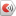 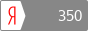 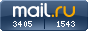 